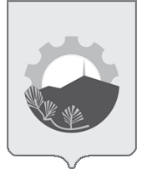 АДМИНИСТРАЦИЯ АРСЕНЬЕВСКОГО ГОРОДСКОГО ОКРУГА П О С Т А Н О В Л Е Н И ЕО внесении изменений в постановление администрации Арсеньевского городского округа от 29 октября 2019 года № 776-па «Об утверждении муниципальной программы «Экономическое развитие и инновационная экономика Арсеньевского городского округа» на 2020-2027 годы      На     основании    статьи    16    Федерального   закона  от  06 октября 2003 года № 131-ФЗ «Об общих принципах организации местного самоуправления в Российской Федерации», муниципального правового акта  Арсеньевского городского  округа от 21 февраля 2023 года № 19-МПА  «О бюджете Арсеньевского городского округа на 2023 год и плановый период 2024 и 2025 годов», постановления администрации Арсеньевского городского округа от 13 апреля 2023 года № 200-па «О Порядке разработки и реализации муниципальных программ Арсеньевского городского округа», руководствуясь Уставом Арсеньевского городского округа, администрация Арсеньевского городского округаПОСТАНОВЛЯЕТ:1. Внести в муниципальную программу «Экономическое развитие и инновационная экономика Арсеньевского городского округа» на 2020-2027 годы, утвержденную постановлением администрации   Арсеньевского   городского   округа   от   29   октября 2019 года № 776-па (далее- Программа) изменения, изложив Программу в редакции приложения к настоящему постановлению.2. Организационному управлению администрации Арсеньевского городского округа (Абрамова) обеспечить официальное опубликование и размещение на официальном сайте администрации Арсеньевского городского округа настоящего постановления.Настоящее постановление вступает в силу после его официального опубликования.Глава городского округа                                                                                В.С. Пивень Приложение к постановлению администрацииАрсеньевского городского округа  от «29» сентября № 600-паМуниципальная программа Арсеньевского городского округа «Экономическое развитие и инновационная экономика в Арсеньевском городском округе» на 2020-2027 годы I. Стратегические приоритеты и цели муниципальной программы в сфере реализации муниципальной программы 1.1. Оценка текущего состояния сферы реализации муниципальной программыВ Арсеньевском городском округе (далее – городской округ) по итогам 2022 года в целом наблюдается стабилизация экономических процессов. Оборот организаций (по полному кругу) снизился незначительно на 1,1% к аналогичному периоду прошлого года и превысил 21 млрд руб. Оборот организаций в сферах:розничной торговли увеличился на 40,3%; в строительстве - на 20,7%; общественного питания на 21,2%; в сфере платных услуг - на 8,2%; При этом доля в обороте Приморского края  составила 1,1%.Индекс потребительских цен с 2021 года по 2022 год увеличился на 11,3%.Вместе с тем, в промышленном производстве отмечена негативная тенденция - снижение по итогам 2022 года на 3,7% по отношению к аналогичному периоду 2021 года, в т.ч.  в обрабатывающей промышленности - на 4,2% за счет снижения объемов градообразующей организации АО ААК «ПРОГРЕСС».Отмечен рост налоговых доходов. По состоянию на 1 января 2023 года поступления налоговых и неналоговых доходов бюджета городского округа составили 2,11 млрд рублей (+33% от фактических поступлений за соответствующий период 2021 года).На развитие экономики и социальной сферы за счет всех источников финансирования в 2022 году реализовано 751,51 млн руб. инвестиций в основной капитал, что составило 33,7% к уровню 2021 года – снижение произошло в результате снижения объема инвестиций в основной капитал градообразующим предприятием.В городском округе осуществляют деятельность 87% субъектов малого и среднего предпринимательства (более 1,5 тысячи) от общего количества хозяйствующих субъектов и 25,2% работающих в сфере малого и среднего предпринимательства (3998 человек) от общей численности работающих на территории городского округа.Большую часть субъектов малого и среднего предпринимательства городского округа составляют микропредприятия и индивидуальные предприниматели В целях стимулирования развития малого и среднего предпринимательства на территории городского округа реализуется комплекс мер поддержки, включая консультационную, образовательную, финансовую, имущественную поддержку, меры налогового стимулирования в рамках реализации национального проекта «Малое и среднее предпринимательство и поддержка индивидуальной предпринимательской инициативы».В рамках достижения национальной цели «Достойный, эффективный труд и успешное предпринимательство» (Указ Президента Российской Федерации от 21 июля 2020 года № 474 «О национальных целях развития Российской Федерации на период до 2030 года») реализация мер поддержки малого и среднего предпринимательства, в том числе самозанятым гражданам, в городском округе позволила увеличить численность занятых в сфере малого и среднего предпринимательства, включая индивидуальных предпринимателей и самозанятых граждан, за первый квартал 2023 года до 5,786 тысяч человек (на 12,9% больше к соответствующему уровню прошлого года). С учетом достигнутых позиций в среднесрочном периоде 2023 - 2025 годы основной задачей является сохранение числа субъектов малого и среднего предпринимательства. С учетом принимаемых мер поддержки и развития бизнеса прогнозируемое количество субъектов малого и среднего предпринимательства в городском округе (базовый вариант прогноза) составит: 2023 год - 1560 единиц, 2024 год - 1580 единиц, 2025 год - 1600 единиц.В отраслевой структуре субъектов малого и среднего предпринимательства городского округа преобладают следующие сферы: торговля оптовая и розничная, услуги по операциям с недвижимостью, транспортировка, предоставление парикмахерских и бытовых услуг, строительство.Основными сдерживающими факторами развития предпринимательства остается отток населения из городского округа, нехватка кадров, а также сложившаяся ситуация в экономике в условиях внешнеэкономических санкций. Управление собственностью является неотъемлемой частью деятельности управления по решению экономических и социальных задач, укреплению финансовой системы, созданию эффективной конкурентной экономики, обеспечивающей повышение уровня и качества жизни населения городского округа.Полномочия управления в сфере управления и распоряжения имуществом распространяются на муниципальное имущество, в том числе на земельные участки, являющиеся собственностью городского округа.Муниципальное имущество создает материальную основу для реализации муниципальных полномочий городского округа и предоставления муниципальных услуг гражданам и бизнесу. Сфера управления муниципальным имуществом охватывает широкий круг вопросов: создание новых объектов, безвозмездные прием и передача их на другие уровни собственности, приватизация и отчуждение по иным основаниям, передача во владение и пользование, реорганизация и ликвидация муниципальных предприятий и муниципальных учреждений.В данной сфере создана и постоянно совершенствуется нормативно-правовая база, организован учет муниципального имущества на основе применения программно-технических средств.  Для учета муниципального имущества проводится работа по государственной регистрации права собственности городского округа на муниципальные объекты недвижимости.Одной из основных задач в области управления муниципальным имуществом является обеспечение достижения оптимального состава и структуры имущества городского округа.Создание оптимальной структуры имущества городского округа позволит снизить бремя расходов на содержание объектов, не задействованных для реализации полномочий.Залогом эффективного управления имуществом городского округа и пополнения бюджета городского округа является надлежащее оформление права собственности, своевременная техническая инвентаризация объектов недвижимости, находящихся в собственности городского округа.Учитывая, что в составе казны городского округа находится имущество, поступившее в прошлые годы, на которые отсутствуют свидетельства о государственной регистрации права собственности и техническая документация, то для оформления права собственности городского округа на данные объекты недвижимости необходимо изготовление технической документации с последующей постановкой объектов на государственный кадастровый учет.    Обеспечение проведения оценки рыночной стоимости имущества городского округа в порядке, установленном Федеральным законом от 26.07.2006 № 135-ФЗ «О   защите    конкуренции» исключает занижение стоимости имущества при подготовке проектов решений об управлении и (или) распоряжении имуществом городского округа.Основной проблемой является незавершенность формирования ранее учтенных земельных участков, которая препятствует функционированию полноценной системы управления муниципальным имуществом и эффективному его использованию для достижения финансовых результатов и решения социально-экономических задач.Для повышения эффективности использования муниципальных земельных участков необходимо провести работу по:- уточнению границ земельных участков, находящихся в пользовании муниципальных учреждений городского округа;- обеспечению внесения сведений о земельных участках, находящихся в собственности городского округа, в государственный кадастр недвижимости;- обеспечению государственной регистрации права на земельные участки, подлежащие отнесению к собственности городского округа.Работу по формированию муниципальной земельной собственности также планируется проводить в связи с приемом имущества от Российской Федерации. Кроме того, для вовлечения земельных участков или их отдельных частей в хозяйственный оборот, возникает потребность в преобразовании существующих муниципальных земельных участков (раздел, объединение, перераспределение).Важно не только оформить земельные участки в муниципальную   собственность, но эффективно управлять и распоряжаться муниципальными земельными   участками.   В целях роста поступлений в бюджет городского округа доходов от платы за землю планируется проведение проверок фактического использования земельных участков на соответствие его разрешенным видам использования. При выявлении земельных участков, которые не используются по их целевому назначению, должны приниматься меры по прекращению действующих правоотношений по ним и вовлечению их в хозяйственный оборот на новых условиях.В целях вовлечения в хозяйственный оборот неиспользуемых и используемых не по назначению земельных участков, находящихся в собственности городского округа, проводятся проверки земельных участков, согласно утвержденному плану проверок.При необходимости осуществляется образование новых земельных участков, проводятся аукционы по продаже земельных участков или права на заключение договоров аренды земельных участков, находящихся в собственности и (или) в ведении городского округа.Вместе с тем, в управлении муниципальным имуществом имеются определенные недостатки. Наличие в муниципальной собственности имущества, не служащего для реализации муниципальных полномочий городского округа, отдельные недостатки в учете имущества, отсутствие государственной регистрации прав на ряд объектов муниципальной собственности, в том числе на земельные участки, низкая инвестиционная привлекательность муниципального имущества — это основные проблемы эффективного управления в области имущественных и земельных отношений на территории городского округа.Необходимость достижения долгосрочных целей социально-экономического развития городского округа в условиях адаптации бюджетной системы Российской Федерации к замедлению темпов роста бюджетных доходов обусловила актуальность разработки и реализации системы мер по повышению эффективности деятельности органов местного самоуправления городского округа, а также по модернизации управления общественными (муниципальными) финансами.Доходная часть бюджета городского округа сформирована за счет поступлений по следующим налогам:­	федеральные налоги –  69,8%;­	специальные налоговые режимы – 16%;­	местные налоги и сборы – 7,8%;­	прочие доходы – 6,4%.Доходная часть бюджета с учетом всех источников исполнена в сумме 2109,3 млн. руб., что соответствует 133% к уровню 2021 года.Безвозмездные поступления в бюджет составили 1247,4 млн. руб. или 59% общего объема доходов. Собственные доходы бюджета городского округа составили 861,9 млн. руб., 156,9% к уровню 2021 года. Основным доходным источником с начала 2022 года является налог на доходы физических лиц – 66,7%.Общая сумма налоговых доходов бюджета городского округа составила 806,3 млн. рублей.37,5 % (302,3 млн. рублей) – поступления от градообразующих предприятий;24,5 % (197,6 млн. рублей) – поступления от бюджетных учреждений;31,6 % (254,9 млн. рублей) – поступления от субъектов МСП;6,4 % (51,5 млн. рублей) – поступления от налогоплательщиков-физических лиц.За 2022 год по сравнению с 2021 годом наблюдается рост собственных доходов на 56,9% (312 644,7 тыс. руб.) в том числе: -	по налогу на доходы физических лиц – 186 745,6 тыс. руб.;-	по налогу, взимаемому в связи с применением упрощенной системы налогообложения 114 490,1 тыс. руб.;-	по налогу на имущество физических лиц - 15 492,4 тыс. руб.;-	по доходам от реализации имущества - 5 070,1 тыс. руб.;-	по акцизам 3 638,5 тыс. руб.;-	по земельному налогу 3 552,4 тыс. руб.Увеличение поступления по налогу на доходы физических лиц объясняется увеличением с 1 января 2022 года процента отчисления по дополнительному нормативу отчислений от данного налога в местный бюджет (2022 году – 29,9644476%, в 2021 году – 21,7365570%), на основании Закона Приморского края от 21 декабря 2021 года № 31-КЗ «О краевом бюджете на 2022 год и плановый период 2023 и 2024 годов». Увеличение поступления по налогу, взимаемому в связи с применением упрощенной системы налогообложения объясняется тем, что с 1 января 2022 года согласно закону Приморского края № 31-КЗ от 21 декабря 2021 года «О краевом бюджете на 2022 год и плановый период 2023 и 2024 годов» установлен дифференцированный норматив отчислений в местный бюджет по налогу в Арсеньевский городской округ в размере 55,669364%. Ранее, на основании Закона Приморского края от 2 апреля 2019 года № 473-КЗ «Об установлении единого норматива отчислений в бюджеты муниципальных районов, муниципальных округов и городских округов Приморского края от налога, взимаемого в связи с применением упрощенной системы налогообложения», отчисления по данному налогу производились в размере 2%.Рост поступлений по земельному налогу связан с отменой налоговых льгот по данному налогу для муниципальных бюджетных, автономных и казенных учреждений, утвержденного муниципальным правовым актом Арсеньевского городского округа   № 289-МПА от 25 ноября 2021 года.В соответствии с Законом Приморского края от 5 июля 2019 года № 525-КЗ «О единой дате начала применения на территории Приморского края порядка определения налоговой базы по налогу на имущество физических лиц исходя из кадастровой стоимости объектов налогообложения» в 2021 году налог на имущество физических лиц исчисляется исходя из кадастровой стоимости. В связи с этим, в целях недопущения резкого роста налоговой нагрузки на налогоплательщиков за первые три налоговых периода с начала расчета налога по кадастровой стоимости предусмотрены понижающие коэффициенты. Это повлияло на рост поступлений по данному налогу в 2022 году.В отчетном периоде по сравнению с предыдущим отчетным периодом наибольшее снижение доходов наблюдается по следующим видам доходов:-	по единому налогу на вмененный доход - 10 090,7 тыс. руб.-	по плате за негативное воздействие на окружающую среду - 3 254 тыс. руб.Причиной снижения поступлений по единому налогу на вмененный доход явилось принятие Федеральный закона от 29 июня 2012 года № 97-ФЗ, в соответствии с которым с 1 января 2021 года утратила силу Глава 26.2 Налогового кодекса РФ «Система налогообложения в виде единого налога на вмененный доход для отдельных видов деятельности».  В 2021 году в бюджет городского округа поступали средства по данному налогу по итогам 2020 года, в 2022 году поступления по единому налогу на вмененный доход отсутствуют.Снижение поступлений в бюджет по плате за негативное воздействие на окружающую среду произошел по причине поступлений в 2021 году более 3 млн. руб. по данному виду платежа в бюджет городского округа по решению Арбитражного суда Приморского края по делу № А51-20755/2019 от 12 января 2021 года от ООО «Феникс».В 2022 году управление финансовыми ресурсами осуществлялось в соответствии с бюджетной росписью, составленной на основании муниципального правового акта городского округа о бюджете на очередной финансовый год. Расходная часть муниципального бюджета составила 2008 млн. руб., или 118,4% к уровню 2021 года, в том числе:­	образование				 	–   49,3%; ­	общегосударственные вопросы	        	–   8,7%; ­	жилищно-коммунальное хозяйство            –   9,6%;­	спорт					           –    5,3%;­	культура					           –    9,3%;­	прочие расходы				           –    17,8%.Основной целью муниципальной бюджетной политики является создание оптимальных условий для обеспечения долгосрочной сбалансированности и устойчивости бюджетной системы городского округа;Муниципальная программа реализуется в два этапа:1 этап: 2020 - 2022 годы;2 этап: 2023 - 2027 годы.Формирование и реализация I этапа муниципальной программы осуществлялась в соответствии с постановлением администрации городского округа от 12 августа 2020 года № 480-па «Об утверждении Порядка принятия решений о разработке муниципальных программ Арсеньевского городского округа, формирования, реализации и проведения оценки эффективности реализации муниципальных программ Арсеньевского городского округа».Формирование и реализация II этапа муниципальной программы осуществляются в соответствии с постановлением администрации городского округа от 13 апреля 2023 года № 200-па «О порядке разработки и реализации муниципальных программ Арсеньевского городского округа».1.2. Описание приоритетов и целей государственной политики в сфере реализации муниципальной программыПриоритеты муниципальной политики в сфере экономического развития городского округа, а также механизмы их достижения определены исходя из долгосрочных приоритетов, закрепленных в Конституции Российской Федерации, посланиях Президента Российской Федерации Федеральному Собранию Российской Федерации, Указе Президента Российской Федерации от 7 мая 2018 года № 204 «О национальных целях и стратегических задачах развития Российской Федерации на период до 2024 года», Указе Президента Российской Федерации от 21 июля 2020 года № 474 «О национальных целях развития Российской Федерации на период до 2030 года», Стратегии социально-экономического развития Приморского края до 2030 года, утвержденной постановлением Администрации Приморского края от 28 декабря 2018 года № 668-па, а также в Стратегии социально-экономического развития Арсеньевского городского округа на период до 2030 года, утвержденной решением Думы Арсеньевского городского округа от 19.12.2019 № 410, и других стратегических документах различных уровней власти.Указом Президента Российской Федерации от 21 июля 2020 года № 474 «О национальных целях развития Российской Федерации на период до 2030 года» определены национальные цели развития Российской Федерации на период до 2030 года.Осуществляемая в рамках муниципальной программы деятельность органов местного самоуправления городского округа в сфере поддержки малого и среднего предпринимательства в городском округе окажет влияние на достижение национальной цели «Достойный, эффективный труд и успешное предпринимательство».Сектор малого предпринимательства сосредоточен в основном в сферах торговли и предоставления услуг населению. Средние предприятия в большей степени представлены в сферах с более высокой добавленной стоимостью - в обрабатывающей промышленности, строительстве.Стратегией социально-экономического развития Приморского края до 2030 года, утвержденной постановлением Администрации Приморского края от 28 декабря 2018 года № 668-па, укрепление развитие предпринимательства, малого и среднего бизнеса, промышленного комплекса, повышение уровня открытости бюджетных данных и качества финансового планирования в сфере государственного и муниципального управления, принятие мер по укреплению доходной базы краевого и местных бюджетов, совершенствование мер по эффективному и результативному расходованию бюджетных средств их распорядителями определяются в качестве основных направлений развития.Стратегией социально-экономического развития Арсеньевского городского округа, утвержденной решением Думы Арсеньевского городского округа от 19.12.2019 № 410, предусмотрены приоритеты, цели, задачи и механизм реализации мероприятий, проектов в различных экономических сферах в рамках муниципальной программы, в т.ч.: экономика и управление; малое предпринимательство;финансовый капитал. 	 1.3. Задачи муниципального управления, способы их эффективного решения в сфере реализации муниципальной программыДостижение целей и задач муниципальной программы обеспечивается посредством реализации мероприятий следующих подпрограмм:1. «Развитие малого и среднего предпринимательства», предусмотренной в рамках регионального проекта «Акселерация субъектов малого и среднего предпринимательства», которая обеспечивает решение следующих задач:- совершенствование поддержки малого и среднего предпринимательства, включая финансовую поддержку для субъектов малого и среднего предпринимательства, занимающихся социально значимыми видами деятельности;- обеспечение доступности имущественной, образовательной и информационно-консультационной поддержки для субъектов малого и среднего предпринимательства;- формирование положительного образа предпринимателя, популяризация роли предпринимательства;- организация планирования и исполнения бюджета Арсеньевского городского округа.2. «Управление имуществом, находящемся в собственности и в ведении Арсеньевского городского округа» обеспечивает выполнение следующих поставленных задач:- создание оптимальной структуры собственности городского округа, отвечающей функциям (полномочиям) органов исполнительной власти городского округа, переход к наиболее эффективным организационно-правовым формам муниципальных организаций;- повышение эффективности управления объектами муниципального имущества, закрепленными за муниципальными организациями, находящимися в муниципальной собственности земельными участками и земельными участками, государственная собственность на которые не разграничена, а также муниципальным имуществом, составляющим казну городского округа;- обеспечение учета имущества городского округа, формирование в отношении него полных и достоверных сведений;- обеспечение государственной регистрации права собственности городского округа на объекты недвижимости имущества городского округа;- стимулирование за счет управления имуществом городского округа развития реального сектора экономики городского округа;- повышение эффективности использования земельных участков, находящихся в собственности и в ведении городского округа.3. «Долгосрочное финансовое планирование и организация бюджетного процесса в Арсеньевском городском округе» на 2020 – 2027 годы», в рамках которой предполагается решение следующих задач:- организация планирования и исполнения бюджета Арсеньевского городского округа;- создание оптимальной структуры собственности городского округа, отвечающей функциям (полномочиям) органов исполнительной власти городского округа, переход к наиболее эффективным организационно-правовым формам муниципальных организаций;- реализация мер по обеспечению выполнения плановых показателей доходов бюджета городского округа.1.4. Задачи муниципальной программы, определенные в соответствии с национальными целями.Указом Президента Российской Федерации от 21 июля 2020 года № 474 «О национальных целях развития Российской Федерации на период до 2030 года» определена национальная цель «Достойный, эффективный труд и успешное предпринимательство», показателем которой является «увеличение численности занятых в сфере малого и среднего предпринимательства, включая индивидуальных предпринимателей и самозанятых, до 25 млн человек». Для достижения данного показателя предусмотрено решение задач в направлении «развитие малого и среднего предпринимательства Арсеньевского городского округа».II. Паспорт муниципальной программыПаспорт муниципальной программы городского округа «Экономическое развитие и инновационная экономика Арсеньевского городского округа» (далее – муниципальная программа) приведен в приложении № 1 к муниципальной программе.III. Прогноз сводных показателей муниципальных заданий на оказание муниципальных услуг (выполнение работ) муниципальными учреждениями в рамках муниципальной программы Оказание муниципальных услуг (выполнение работ) муниципальными учреждениями городского округа в рамках муниципальной программы не предусмотрено.IV. Основные параметры потребности в трудовых ресурсах, необходимых для реализации муниципальной программы Потребность в трудовых ресурсах, необходимых для реализации муниципальной программы, отсутствует.V. Порядок предоставления субсидий из бюджета городского округа муниципальным организациям в рамках реализации муниципальной программы В рамках муниципальной программы субсидии из бюджета городского округа муниципальным организациям не предоставляются.Приложение № 1к муниципальной программеАрсеньевского городского округа"Экономическое развитиеи инновационная экономикав Арсеньевском городском округе» на 2020-2027 годыПАСПОРТмуниципальной программы «Экономическое развитие и инновационная экономика в Арсеньевском городском округе» на 2020-2027 годы1. Основные положения2. Показатели муниципальной программы Арсеньевского городского округа «Экономическое развитие и инновационная экономикав Арсеньевском городском округе» на 2020-2027 годы____________________________________________(наименование муниципальной программы)3. Структура муниципальной программы Арсеньевского городского округа«Экономическое развитие и инновационная экономикав Арсеньевском городском округе» на 2020-2027 годы____________________________________________(наименование муниципальной программы)4. Финансовое обеспечение муниципальной программы «Экономическое развитие и инновационная экономикав Арсеньевском городском округе» на 2020 - 2027 годы_______________________________________(наименование муниципальной программы)___________________________29 сентября 2023 г.г. Арсеньев №600-паКуратор муниципальной программы Заместитель главы администрации Арсеньевского городского округа –начальник финансового управления Ответственный исполнитель муниципальной программыУправление экономики и инвестиций администрации  Арсеньевского городского округа (далее – городской округ)Соисполнители муниципальной программыФинансовое управление администрации городского округа; Управление имущественных отношений администрации городского округаПериод реализации государственной программы1 этап: 2020 - 2022 годы2 этап: 2023 - 2027 годыЦели государственной программы1. Обеспечение устойчивого развития малого и среднего предпринимательства, как важнейшего компонента формирования оптимальной территориальной и отраслевой экономики городского округа;2. Создание оптимальных условий для обеспечения долгосрочной сбалансированности и устойчивости бюджетной системы городского округа;3. Создание условий для эффективного управления имуществом, находящимся в собственности и в ведении Арсеньевского городского округа (далее - городского округа), необходимого для выполнения муниципальных функций органами власти городского округа, и отчуждения муниципального имущества, востребованного в коммерческом оборотеПодпрограммы1. «Развитие малого и среднего предпринимательства в Арсеньевском городском округе» на 2020 - 2027 годы; 2. «Управление имуществом, находящимся в собственности и в ведении Арсеньевского городского округа» на 2020 - 2027 годы;3. «Долгосрочное финансовое планирование и организация бюджетного процесса в Арсеньевском городском округе» на 2020 - 2027 годы Арсеньевского городского округа.Объемы средств бюджета городского округа на финансирование муниципальной программы и прогнозная оценка привлекаемых на реализацию ее целей средств федерального бюджета, бюджета Приморского края, внебюджетных источниковОбщий объем финансирования 396 811,258 тыс. рублей, в том числе по годам:2020 год – 86 738,321 тыс. руб.;2021 год – 41 207,413 тыс. руб.;2022 год – 58 032,648 тыс. руб.;2023 год – 54 827,628 тыс. руб.;2024 год – 32 252,837 тыс. руб.;2025 год – 31 952,600 тыс. руб. 2026 год –28 326,740 тыс. руб.2027 год – 28 326,740 тыс. руб.из них:- прогнозируемые средства из бюджета Приморского края в сумме 48 105,126 тыс. руб., в том числе по годам:2020 год – 46 665,412 тыс. руб.;2022 год – 719,857 тыс. руб.;2023 год – 719,857 тыс. руб.- из бюджета городского округа 348 706,132 тыс. руб., в том числе по годам:2020 год – 40 072,909 тыс. руб.;2021 год – 41 207,413 тыс. руб.;2022 год – 57 312,791 тыс. руб.;2023 год – 54 107,771 тыс. руб.;2024 год – 35 252,837 тыс. руб.;2025 год – 31 952,600 тыс. руб. 2026 год –28 326,740 тыс. руб.2027 год – 28 362,740 тыс. руб.Влияние муниципальной программы на достижение национальных целей развития Российской ФедерацииНациональная цель «Достойный, эффективный труд и успешное предпринимательство»/Показатель «Увеличение численности занятых в сфере малого и среднего предпринимательства, включая индивидуальных предпринимателей и самозанятых, до 25 млн человек»№ п/пНаименование показателяЕдиница измерения (по ОКЕИ)Значения показателейЗначения показателейЗначения показателейЗначения показателейЗначения показателейЗначения показателейЗначения показателейЗначения показателейДокумент <1>Ответственный за достижение показателя <2>Связь с показателями национальных целей <3>№ п/пНаименование показателяЕдиница измерения (по ОКЕИ)20202021202220232024202520262027Документ <1>Ответственный за достижение показателя <2>Связь с показателями национальных целей <3>Цель муниципальной программы городского округа № 1 «Обеспечение устойчивого развития малого и среднего предпринимательства, как важнейшего компонента формирования оптимальной территориальной и отраслевой экономики городского округа» Цель муниципальной программы городского округа № 1 «Обеспечение устойчивого развития малого и среднего предпринимательства, как важнейшего компонента формирования оптимальной территориальной и отраслевой экономики городского округа» Цель муниципальной программы городского округа № 1 «Обеспечение устойчивого развития малого и среднего предпринимательства, как важнейшего компонента формирования оптимальной территориальной и отраслевой экономики городского округа» Цель муниципальной программы городского округа № 1 «Обеспечение устойчивого развития малого и среднего предпринимательства, как важнейшего компонента формирования оптимальной территориальной и отраслевой экономики городского округа» Цель муниципальной программы городского округа № 1 «Обеспечение устойчивого развития малого и среднего предпринимательства, как важнейшего компонента формирования оптимальной территориальной и отраслевой экономики городского округа» Цель муниципальной программы городского округа № 1 «Обеспечение устойчивого развития малого и среднего предпринимательства, как важнейшего компонента формирования оптимальной территориальной и отраслевой экономики городского округа» Цель муниципальной программы городского округа № 1 «Обеспечение устойчивого развития малого и среднего предпринимательства, как важнейшего компонента формирования оптимальной территориальной и отраслевой экономики городского округа» Цель муниципальной программы городского округа № 1 «Обеспечение устойчивого развития малого и среднего предпринимательства, как важнейшего компонента формирования оптимальной территориальной и отраслевой экономики городского округа» Цель муниципальной программы городского округа № 1 «Обеспечение устойчивого развития малого и среднего предпринимательства, как важнейшего компонента формирования оптимальной территориальной и отраслевой экономики городского округа» Цель муниципальной программы городского округа № 1 «Обеспечение устойчивого развития малого и среднего предпринимательства, как важнейшего компонента формирования оптимальной территориальной и отраслевой экономики городского округа» Цель муниципальной программы городского округа № 1 «Обеспечение устойчивого развития малого и среднего предпринимательства, как важнейшего компонента формирования оптимальной территориальной и отраслевой экономики городского округа» Цель муниципальной программы городского округа № 1 «Обеспечение устойчивого развития малого и среднего предпринимательства, как важнейшего компонента формирования оптимальной территориальной и отраслевой экономики городского округа» Цель муниципальной программы городского округа № 1 «Обеспечение устойчивого развития малого и среднего предпринимательства, как важнейшего компонента формирования оптимальной территориальной и отраслевой экономики городского округа» Цель муниципальной программы городского округа № 1 «Обеспечение устойчивого развития малого и среднего предпринимательства, как важнейшего компонента формирования оптимальной территориальной и отраслевой экономики городского округа» Цель муниципальной программы городского округа № 1 «Обеспечение устойчивого развития малого и среднего предпринимательства, как важнейшего компонента формирования оптимальной территориальной и отраслевой экономики городского округа» 1.1Число субъектов малого и среднего предпринимательства в том числе: ед.19001920154015601580160016201640Единый план по достижению национальных целей развития РФ на период 2024 года и плановый период до 2030 года, утвержденный Распоряжением Правительства РФ от 01.10.2021 № 2765-рУправление экономики и инвестиций администрации Арсеньевского городского округаУвеличение численности занятых в сфере малого и среднего предпринимательства, включая индивидуальных предпринимателей и самозанятых, до 25 млн человек1.1.1Число субъектов малого и среднего предпринимательства  получивших статус социальных предприятийед.69161922252830Региональный проект  «Развитие социального предпринимательства и услуг в социальной сфере»Управление экономики и инвестиций администрации Арсеньевского городского округаУвеличение численности занятых в сфере малого и среднего предпринимательства, включая индивидуальных предпринимателей и самозанятых, до 25 млн человек1.2.Количество самозанятых граждан, зафиксировавших свой статус, с учетом введения специального налогового режима «налог на профессиональный доход, нарастающим итогомчел.3394269009601020108011401200паспорт регионального проекта «Создание благоприятных условий для осуществления деятельности самозанятыми гражданами»Управление экономики и инвестиций администрации Арсеньевского городского округаУвеличение численности занятых в сфере малого и среднего предпринимательства, включая индивидуальных предпринимателей и самозанятых, до 25 млн человек1.3.Количество субъектов малого и среднего предпринимательства и самозанятых граждан, получивших поддержку, с нарастающим итогамед.---2025303540паспорт регионального проекта «Создание условий для легкого старта и комфортного ведения бизнеса»Управление экономики и инвестиций администрации Арсеньевского городского округаУвеличение численности занятых в сфере малого и среднего предпринимательства, включая индивидуальных предпринимателей и самозанятых, до 25 млн человек1.4.Число субъектов малого и среднего предпринимательства в расчете на 1 тысячу человек населения городаед.38393131,231,431,631,831,9единый план по достижению национальных целей развития РФ на период 2024 года и плановый период до 2030 года, утвержденный Распоряжением Правительства РФ от 01.10.2021 № 2765-рУправление экономики и инвестиций администрации Арсеньевского городского округаУвеличение численности занятых в сфере малого и среднего предпринимательства, включая индивидуальных предпринимателей и самозанятых, до 25 млн человек1.5.Среднесписочная численность занятых в сфере малого и среднего предпринимательства, включая индивидуальных предпринимателей и самозанятыхтыс. чел5,6655,8564,9004,9805,0605,1405,2205,300единый план по достижению национальных целей развития РФ на период 2024 года и плановый период до 2030 года, утвержденный Распоряжением Правительства РФ от 01.10.2021 № 2765-рУправление экономики и инвестиций администрации Арсеньевского городского округаУвеличение численности занятых в сфере малого и среднего предпринимательства, включая индивидуальных предпринимателей и самозанятых, до 25 млн человек1.6.Количество вновь созданных постоянных рабочих мест на предприятиях малого и среднего бизнеса, в том числе осуществляющим деятельность в сфере социального предпринимательства получателями субсидий, ежегодноед.270000000единый план по достижению национальных целей развития РФ на период 2024 года и плановый период до 2030 года, утвержденный Распоряжением Правительства РФ от 01.10.2021 № 2765-рУправление экономики и инвестиций администрации Арсеньевского городского округаУвеличение численности занятых в сфере малого и среднего предпринимательства, включая индивидуальных предпринимателей и самозанятых, до 25 млн человек1.7.Количество сохраненных рабочих мест на предприятиях малого и среднего бизнеса, в том числе осуществляющим деятельность в сфере социального предпринимательства получателями субсидий, ежегодноед.270000000единый план по достижению национальных целей развития РФ на период 2024 года и плановый период до 2030 года, утвержденный Распоряжением Правительства РФ от 01.10.2021 № 2765-рУправление экономики и инвестиций администрации Арсеньевского городского округаУвеличение численности занятых в сфере малого и среднего предпринимательства, включая индивидуальных предпринимателей и самозанятых, до 25 млн человек1.8.Прирост оборота субъектов малого и среднего предпринимательства, получателей субсидий, ежегодно%33000000Управление экономики и инвестиций администрации Арсеньевского городского округаУвеличение численности занятых в сфере малого и среднего предпринимательства, включая индивидуальных предпринимателей и самозанятых, до 25 млн человек1.9.Количество физических лиц - участников регионального проекта, нарастающим итогомтыс. чел.0,5260,802------паспорт регионального проекта «Акселерация субъектов малого и среднего предпринимательства»Управление экономики и инвестиций администрации Арсеньевского городского округаУвеличение численности занятых в сфере малого и среднего предпринимательства, включая индивидуальных предпринимателей и самозанятых, до 25 млн человек1.10.Ежегодное увеличение перечня имущества, предназначенного для предоставления субъектам малого и среднего предпринимательства% прироста1010101010101010паспорт регионального проекта «Акселерация субъектов малого и среднего предпринимательства»Управление имущественных отношений администрации Арсеньевского городского округаУвеличение численности занятых в сфере малого и среднего предпринимательства, включая индивидуальных предпринимателей и самозанятых, до 25 млн человек1.11.Число реализованных проектов субъектами малого и среднего предпринимательства, получивших поддержку в форме: гарантии, льготного кредита, микрозайма, льготного лизинга, субсидий, грантов ежегодноед.1145-----паспорт регионального проекта «Акселерация субъектов малого и среднего предпринимательства»Управление экономики и инвестиций администрации Арсеньевского городского округаУвеличение численности занятых в сфере малого и среднего предпринимательства, включая индивидуальных предпринимателей и самозанятых, до 25 млн человек1.12.Годовой стоимостной объем договоров, заключенных с субъектами малого и среднего предпринимательства по результатам закупок, участниками которых являются только субъекты малого и среднего предпринимательства в совокупном стоимостном объеме договоров, заключенных по результатам закупок%1818,5252627282930единый план по достижению национальных целей развития РФ на период 2024 года и плановый период до 2030 года, утвержденный Распоряжением Правительства РФ от 01.10.2021 № 2765-рУправление экономики и инвестиций администрации Арсеньевского городского округаУвеличение численности занятых в сфере малого и среднего предпринимательства, включая индивидуальных предпринимателей и самозанятых, до 25 млн человекЦель муниципальной программы городского округа № 2 «Создание условий для эффективного управления имуществом, находящимся в собственности и в ведении Арсеньевского городского округа (далее - городского округа), необходимого для выполнения муниципальных функций органами власти городского округа, и отчуждения муниципального имущества, востребованного в коммерческом обороте»Цель муниципальной программы городского округа № 2 «Создание условий для эффективного управления имуществом, находящимся в собственности и в ведении Арсеньевского городского округа (далее - городского округа), необходимого для выполнения муниципальных функций органами власти городского округа, и отчуждения муниципального имущества, востребованного в коммерческом обороте»Цель муниципальной программы городского округа № 2 «Создание условий для эффективного управления имуществом, находящимся в собственности и в ведении Арсеньевского городского округа (далее - городского округа), необходимого для выполнения муниципальных функций органами власти городского округа, и отчуждения муниципального имущества, востребованного в коммерческом обороте»Цель муниципальной программы городского округа № 2 «Создание условий для эффективного управления имуществом, находящимся в собственности и в ведении Арсеньевского городского округа (далее - городского округа), необходимого для выполнения муниципальных функций органами власти городского округа, и отчуждения муниципального имущества, востребованного в коммерческом обороте»Цель муниципальной программы городского округа № 2 «Создание условий для эффективного управления имуществом, находящимся в собственности и в ведении Арсеньевского городского округа (далее - городского округа), необходимого для выполнения муниципальных функций органами власти городского округа, и отчуждения муниципального имущества, востребованного в коммерческом обороте»Цель муниципальной программы городского округа № 2 «Создание условий для эффективного управления имуществом, находящимся в собственности и в ведении Арсеньевского городского округа (далее - городского округа), необходимого для выполнения муниципальных функций органами власти городского округа, и отчуждения муниципального имущества, востребованного в коммерческом обороте»Цель муниципальной программы городского округа № 2 «Создание условий для эффективного управления имуществом, находящимся в собственности и в ведении Арсеньевского городского округа (далее - городского округа), необходимого для выполнения муниципальных функций органами власти городского округа, и отчуждения муниципального имущества, востребованного в коммерческом обороте»Цель муниципальной программы городского округа № 2 «Создание условий для эффективного управления имуществом, находящимся в собственности и в ведении Арсеньевского городского округа (далее - городского округа), необходимого для выполнения муниципальных функций органами власти городского округа, и отчуждения муниципального имущества, востребованного в коммерческом обороте»Цель муниципальной программы городского округа № 2 «Создание условий для эффективного управления имуществом, находящимся в собственности и в ведении Арсеньевского городского округа (далее - городского округа), необходимого для выполнения муниципальных функций органами власти городского округа, и отчуждения муниципального имущества, востребованного в коммерческом обороте»Цель муниципальной программы городского округа № 2 «Создание условий для эффективного управления имуществом, находящимся в собственности и в ведении Арсеньевского городского округа (далее - городского округа), необходимого для выполнения муниципальных функций органами власти городского округа, и отчуждения муниципального имущества, востребованного в коммерческом обороте»Цель муниципальной программы городского округа № 2 «Создание условий для эффективного управления имуществом, находящимся в собственности и в ведении Арсеньевского городского округа (далее - городского округа), необходимого для выполнения муниципальных функций органами власти городского округа, и отчуждения муниципального имущества, востребованного в коммерческом обороте»Цель муниципальной программы городского округа № 2 «Создание условий для эффективного управления имуществом, находящимся в собственности и в ведении Арсеньевского городского округа (далее - городского округа), необходимого для выполнения муниципальных функций органами власти городского округа, и отчуждения муниципального имущества, востребованного в коммерческом обороте»Цель муниципальной программы городского округа № 2 «Создание условий для эффективного управления имуществом, находящимся в собственности и в ведении Арсеньевского городского округа (далее - городского округа), необходимого для выполнения муниципальных функций органами власти городского округа, и отчуждения муниципального имущества, востребованного в коммерческом обороте»Цель муниципальной программы городского округа № 2 «Создание условий для эффективного управления имуществом, находящимся в собственности и в ведении Арсеньевского городского округа (далее - городского округа), необходимого для выполнения муниципальных функций органами власти городского округа, и отчуждения муниципального имущества, востребованного в коммерческом обороте»2.1.Выполнение плана по доходам от приватизации муниципального имущества%100100100100100100100100Положение об управлении, утвержденное решением Думы АГО от 26.05.2010 № 77Управление имущественных отношений администрации городского округа2.2.Выполнение плана по доходам от аренды муниципального имущества%100100100100100100100100Положение об управлении, утвержденное решением Думы АГО от 26.05.2010 № 77Управление имущественных отношений администрации городского округа2.3.Выполнение плана по доходам от аренды земельных участков%100100100100100100100100Положение об управлении, утвержденное решением Думы АГО от 26.05.2010 № 77Управление имущественных отношений администрации городского округа2.4.Выполнение плана по доходам от продажи земельных участков%100100100100100100100100Положение об управлении, утвержденное решением Думы АГО от 26.05.2010 № 77Управление имущественных отношений администрации городского округа2.5.Доля объектов недвижимого имущества, в том числе земельных участков, находящихся в собственности городского округа, в отношении которых принято решение по управлению и распоряжению ими по отношению к общему количеству объектов недвижимого имущества, находящихся в собственности  городского округа%9798605355555555Положение об управлении, утвержденное решением Думы АГО от 26.05.2010 № 77Управление имущественных отношений администрации городского округа2.6.Доля объектов недвижимого имущества, в том числе земельных участков, находящихся в собственности  городского округа, в отношении которых проведены проверки (профилактические мероприятия по муниципальному земельному контролю) фактического использования и сохранности по отношению к общему количеству объектов недвижимого имущества  городского округа, за исключением сетей инженерно-технического обеспечения%5055303540404040Положение об управлении, утвержденное решением Думы АГО от 26.05.2010 № 77Управление имущественных отношений администрации городского округа2.7.Доля объектов недвижимого имущества, в том числе земельных участков, право собственности  городского округа на которые зарегистрировано, от общего числа объектов недвижимого имущества, подлежащих государственной регистрации (в рамках текущего года)%8085858585909090Положение об управлении, утвержденное решением Думы АГО от 26.05.2010 № 77Управление имущественных отношений администрации городского округа2.8.Количество объектов культурного наследия регионального значения, находящихся в муниципальной собственности и поставленных на кадастровый учетед.50000000Федеральный закон от 25.06.2002 № 73-ФЗ «Об объектах культурного наследия (памятниках истории культуры) народов РФ»Управление имущественных отношений администрации городского округа2.9.Количество оказанных услуг по выдаче документов по приватизации квартир муниципального жилищного фондаед.707085170170000Положение об управлении, утвержденное решением Думы АГО от 26.05.2010 № 77Управление имущественных отношений администрации городского округа2.10.Количество объектов, приобретенных в муниципальную собственностьед.60010000Положение об управлении, утвержденное решением Думы АГО от 26.05.2010 № 77Управление имущественных отношений администрации городского округа2.11.Историко-культурная экспертиза объекта культурного наследия регионального значения – памятника В.К. Арсеньевуед.10000000Федеральный закон от 25.06.2002 № 73-ФЗ «Об объектах культурного наследия (памятниках истории культуры) народов РФ»Управление имущественных отношений администрации городского округа2.12.Проектно-сметная документация на проведение работ по сохранению объекта культурного наследия регионального значения – памятника В.К. Арсеньевуед.10000000Федеральный закон от 25.06.2002 № 73-ФЗ «Об объектах культурного наследия (памятниках истории культуры) народов РФ»Управление имущественных отношений администрации городского округа2.13.Количество кадастровых кварталов, в отношении которых планируется проведение комплексных кадастровых работед.00355555Федеральный закон от 24.07.2007 № 221-ФЗ «О кадастровой деятельности»Управление имущественных отношений администрации городского округа2.14.Техническое заключение по инженерно-техническому обследованию объекта – здание пристройки к гимназии № 7, расположенного по адресу: Приморский край, г. Арсеньев, ул. Островского, д. 20/1ед.00100000Положение «О порядкеуправления и распоряжения имуществом,находящимся в муниципальной собственностиАрсеньевского городского округа»,утвержденное решением Думы Арсеньевскогогородского округа от 14 июня 2005 года № 194Управление имущественных отношений администрации городского округа2.15.Расходы бюджета городского округа на содержание единицы объекта муниципальной собственноститыс. руб.2,6192,3532,4002,4502,4502,4502,4502,450Положение об управлении, утвержденное решением Думы АГО от 26.05.2010 № 77Управление имущественных отношений администрации городского округа2.16.Количество граждан, имеющих право на получение иной меры социальной поддержки в виде денежной выплатычел.000039000Закон Приморского края от 08.11.2022           № 837-ФЗПостановление от 25.04.2023     № 225-па «Об утверждении порядка предоставления социальной меры…»Управление имущественных отношенийЦель муниципальной программы № 3 «Долгосрочное финансовое планирование и организация бюджетного процесса»Цель муниципальной программы № 3 «Долгосрочное финансовое планирование и организация бюджетного процесса»Цель муниципальной программы № 3 «Долгосрочное финансовое планирование и организация бюджетного процесса»Цель муниципальной программы № 3 «Долгосрочное финансовое планирование и организация бюджетного процесса»Цель муниципальной программы № 3 «Долгосрочное финансовое планирование и организация бюджетного процесса»Цель муниципальной программы № 3 «Долгосрочное финансовое планирование и организация бюджетного процесса»Цель муниципальной программы № 3 «Долгосрочное финансовое планирование и организация бюджетного процесса»Цель муниципальной программы № 3 «Долгосрочное финансовое планирование и организация бюджетного процесса»Цель муниципальной программы № 3 «Долгосрочное финансовое планирование и организация бюджетного процесса»Цель муниципальной программы № 3 «Долгосрочное финансовое планирование и организация бюджетного процесса»Цель муниципальной программы № 3 «Долгосрочное финансовое планирование и организация бюджетного процесса»Цель муниципальной программы № 3 «Долгосрочное финансовое планирование и организация бюджетного процесса»Цель муниципальной программы № 3 «Долгосрочное финансовое планирование и организация бюджетного процесса»Цель муниципальной программы № 3 «Долгосрочное финансовое планирование и организация бюджетного процесса»Цель муниципальной программы № 3 «Долгосрочное финансовое планирование и организация бюджетного процесса»3.1.Доля расходов бюджета городского округа, формируемых в рамках муниципальных программ городского округа%9090909090909090Бюджетный кодекс РФФинансовое управление администрации городского округа3.2.Выполнение плана по доходам бюджета городского округа.%100100100100100100100100Бюджетный кодекс РФФинансовое управление администрации городского округа3.3.Доля расходов на обслуживание муниципального долга  городского округа к объёму расходов бюджета городского округа, за  исключением расходов, которые осуществляются за счет субвенций, предоставляемых из краевого бюджета,%2,20,121,540,740,270,00,00,0Бюджетный кодекс РФФинансовое управление администрации городского округа3.4.Доля кредиторской задолженности муниципальных учреждений городского округа, сложившейся на 1 января очередного финансового года, в общем объеме расходов бюджета городского округа, за  исключением расходов, которые осуществляются за счет субвенций, субсидий  предоставляемых из краевого бюджета%002,000000Бюджетный кодекс РФФинансовое управление администрации городского округа4.Количество разработанных документов социально-экономического развития городского округаЕд.00020000Стратегия социально-экономического развития Арсеньевского городского округа на период до 2030 годаУправление экономики и инвестиций администрации городского округа№ п/пНаименование мероприятий структурного элемента <4>Краткое описание ожидаемых результатов от реализации мероприятий структурного элемента <5>Краткое описание ожидаемых результатов от реализации мероприятий структурного элемента <5>Краткое описание ожидаемых результатов от реализации мероприятий структурного элемента <5>Краткое описание ожидаемых результатов от реализации мероприятий структурного элемента <5>Краткое описание ожидаемых результатов от реализации мероприятий структурного элемента <5>Краткое описание ожидаемых результатов от реализации мероприятий структурного элемента <5>Краткое описание ожидаемых результатов от реализации мероприятий структурного элемента <5>Связь мероприятия с показателями муниципальной программы <6>Связь мероприятия с показателями муниципальной программы <6>1.Подпрограмма № 1  «Развитие малого и среднего предпринимательства в Арсеньевском городском округе» на 2020 - 2027 годыПодпрограмма № 1  «Развитие малого и среднего предпринимательства в Арсеньевском городском округе» на 2020 - 2027 годыПодпрограмма № 1  «Развитие малого и среднего предпринимательства в Арсеньевском городском округе» на 2020 - 2027 годыПодпрограмма № 1  «Развитие малого и среднего предпринимательства в Арсеньевском городском округе» на 2020 - 2027 годыПодпрограмма № 1  «Развитие малого и среднего предпринимательства в Арсеньевском городском округе» на 2020 - 2027 годыПодпрограмма № 1  «Развитие малого и среднего предпринимательства в Арсеньевском городском округе» на 2020 - 2027 годыПодпрограмма № 1  «Развитие малого и среднего предпринимательства в Арсеньевском городском округе» на 2020 - 2027 годыПодпрограмма № 1  «Развитие малого и среднего предпринимательства в Арсеньевском городском округе» на 2020 - 2027 годыПодпрограмма № 1  «Развитие малого и среднего предпринимательства в Арсеньевском городском округе» на 2020 - 2027 годыПодпрограмма № 1  «Развитие малого и среднего предпринимательства в Арсеньевском городском округе» на 2020 - 2027 годыНациональный проект: «Малое и среднее предпринимательство и поддержка индивидуальной предпринимательской инициативы»Национальный проект: «Малое и среднее предпринимательство и поддержка индивидуальной предпринимательской инициативы»Национальный проект: «Малое и среднее предпринимательство и поддержка индивидуальной предпринимательской инициативы»Национальный проект: «Малое и среднее предпринимательство и поддержка индивидуальной предпринимательской инициативы»Национальный проект: «Малое и среднее предпринимательство и поддержка индивидуальной предпринимательской инициативы»Национальный проект: «Малое и среднее предпринимательство и поддержка индивидуальной предпринимательской инициативы»Национальный проект: «Малое и среднее предпринимательство и поддержка индивидуальной предпринимательской инициативы»Национальный проект: «Малое и среднее предпринимательство и поддержка индивидуальной предпринимательской инициативы»Национальный проект: «Малое и среднее предпринимательство и поддержка индивидуальной предпринимательской инициативы»Национальный проект: «Малое и среднее предпринимательство и поддержка индивидуальной предпринимательской инициативы»Региональный проект: «Акселерация субъектов малого и среднего предпринимательства»Региональный проект: «Акселерация субъектов малого и среднего предпринимательства»Региональный проект: «Акселерация субъектов малого и среднего предпринимательства»Региональный проект: «Акселерация субъектов малого и среднего предпринимательства»Региональный проект: «Акселерация субъектов малого и среднего предпринимательства»Региональный проект: «Акселерация субъектов малого и среднего предпринимательства»Региональный проект: «Акселерация субъектов малого и среднего предпринимательства»Региональный проект: «Акселерация субъектов малого и среднего предпринимательства»Региональный проект: «Акселерация субъектов малого и среднего предпринимательства»Региональный проект: «Акселерация субъектов малого и среднего предпринимательства»Ответственный за реализацию:Управление экономики и инвестиций администрации городского округаОтветственный за реализацию:Управление экономики и инвестиций администрации городского округаОтветственный за реализацию:Управление экономики и инвестиций администрации городского округаОтветственный за реализацию:Управление экономики и инвестиций администрации городского округаОтветственный за реализацию:Управление экономики и инвестиций администрации городского округаОтветственный за реализацию:Управление экономики и инвестиций администрации городского округаСрок реализации:01.01.2020-31.12.2027Срок реализации:01.01.2020-31.12.2027Срок реализации:01.01.2020-31.12.2027Срок реализации:01.01.2020-31.12.20271.1.Мероприятие 1Финансовая поддержка субъектам малого и среднего предпринимательства на реализацию проекта «Развитие малого и среднего предпринимательства в муниципальном образовании Арсеньевского городского округа до 2025 года»1. Реализация не менее 5 проектов субъектами малого и среднего предпринимательства, в том числе осуществляющим деятельность в сфере социального предпринимательства.2. Создание не менее двух новых рабочих мест;3. Сохранение 27 рабочих мест1. Реализация не менее 5 проектов субъектами малого и среднего предпринимательства, в том числе осуществляющим деятельность в сфере социального предпринимательства.2. Создание не менее двух новых рабочих мест;3. Сохранение 27 рабочих мест1. Реализация не менее 5 проектов субъектами малого и среднего предпринимательства, в том числе осуществляющим деятельность в сфере социального предпринимательства.2. Создание не менее двух новых рабочих мест;3. Сохранение 27 рабочих мест1. Реализация не менее 5 проектов субъектами малого и среднего предпринимательства, в том числе осуществляющим деятельность в сфере социального предпринимательства.2. Создание не менее двух новых рабочих мест;3. Сохранение 27 рабочих мест1. Реализация не менее 5 проектов субъектами малого и среднего предпринимательства, в том числе осуществляющим деятельность в сфере социального предпринимательства.2. Создание не менее двух новых рабочих мест;3. Сохранение 27 рабочих мест1. Реализация не менее 5 проектов субъектами малого и среднего предпринимательства, в том числе осуществляющим деятельность в сфере социального предпринимательства.2. Создание не менее двух новых рабочих мест;3. Сохранение 27 рабочих мест1. Реализация не менее 5 проектов субъектами малого и среднего предпринимательства, в том числе осуществляющим деятельность в сфере социального предпринимательства.2. Создание не менее двух новых рабочих мест;3. Сохранение 27 рабочих мест1. Среднесписочная численность занятых в сфере малого и среднего предпринимательства, включая индивидуальных предпринимателей;2 Количество вновь созданных постоянных рабочих мест на предприятиях малого и среднего бизнеса, в том числе осуществляющим деятельность в сфере социального предпринимательства получателями субсидий;3. Количество сохраненных рабочих мест на предприятиях малого и среднего бизнеса, в том числе осуществляющим деятельность в сфере социального предпринимательства получателями субсидий;4. Число реализованных проектов субъектами малого и среднего предпринимательства, получивших поддержку в форме: гарантии, льготного кредита, микрозайма, льготного лизинга, субсидий1. Среднесписочная численность занятых в сфере малого и среднего предпринимательства, включая индивидуальных предпринимателей;2 Количество вновь созданных постоянных рабочих мест на предприятиях малого и среднего бизнеса, в том числе осуществляющим деятельность в сфере социального предпринимательства получателями субсидий;3. Количество сохраненных рабочих мест на предприятиях малого и среднего бизнеса, в том числе осуществляющим деятельность в сфере социального предпринимательства получателями субсидий;4. Число реализованных проектов субъектами малого и среднего предпринимательства, получивших поддержку в форме: гарантии, льготного кредита, микрозайма, льготного лизинга, субсидий1.2.Комплекс процессных мероприятия «Развитие малого и среднего предпринимательства в Арсеньевском городском округе»Комплекс процессных мероприятия «Развитие малого и среднего предпринимательства в Арсеньевском городском округе»Комплекс процессных мероприятия «Развитие малого и среднего предпринимательства в Арсеньевском городском округе»Комплекс процессных мероприятия «Развитие малого и среднего предпринимательства в Арсеньевском городском округе»Комплекс процессных мероприятия «Развитие малого и среднего предпринимательства в Арсеньевском городском округе»Комплекс процессных мероприятия «Развитие малого и среднего предпринимательства в Арсеньевском городском округе»Комплекс процессных мероприятия «Развитие малого и среднего предпринимательства в Арсеньевском городском округе»Комплекс процессных мероприятия «Развитие малого и среднего предпринимательства в Арсеньевском городском округе»Комплекс процессных мероприятия «Развитие малого и среднего предпринимательства в Арсеньевском городском округе»Комплекс процессных мероприятия «Развитие малого и среднего предпринимательства в Арсеньевском городском округе»Ответственный за реализацию:Управление экономики и инвестиций администрации Арсеньевского городского округаОтветственный за реализацию:Управление экономики и инвестиций администрации Арсеньевского городского округаОтветственный за реализацию:Управление экономики и инвестиций администрации Арсеньевского городского округаОтветственный за реализацию:Управление экономики и инвестиций администрации Арсеньевского городского округаОтветственный за реализацию:Управление экономики и инвестиций администрации Арсеньевского городского округаОтветственный за реализацию:Управление экономики и инвестиций администрации Арсеньевского городского округаСрок реализации:2020-2027Срок реализации:2020-2027Срок реализации:2020-2027Срок реализации:2020-20271.2.1Дополнение перечня муниципального имущества, предназначенного для предоставления субъектам малого и среднего предпринимательства и организациям, образующим инфраструктуру поддержки субъектов малого и среднего предпринимательстваУвеличение перечня муниципального имущества, предназначенного для предоставления субъектам малого и среднего предпринимательства ежегодно на 10% (не менее 2 объектов в год)Увеличение перечня муниципального имущества, предназначенного для предоставления субъектам малого и среднего предпринимательства ежегодно на 10% (не менее 2 объектов в год)Увеличение перечня муниципального имущества, предназначенного для предоставления субъектам малого и среднего предпринимательства ежегодно на 10% (не менее 2 объектов в год)Увеличение перечня муниципального имущества, предназначенного для предоставления субъектам малого и среднего предпринимательства ежегодно на 10% (не менее 2 объектов в год)Увеличение перечня муниципального имущества, предназначенного для предоставления субъектам малого и среднего предпринимательства ежегодно на 10% (не менее 2 объектов в год)Увеличение перечня муниципального имущества, предназначенного для предоставления субъектам малого и среднего предпринимательства ежегодно на 10% (не менее 2 объектов в год)Увеличение перечня муниципального имущества, предназначенного для предоставления субъектам малого и среднего предпринимательства ежегодно на 10% (не менее 2 объектов в год)Ежегодное увеличение перечня имущества, предназначенного для предоставления субъектам малого и среднего предпринимательстваЕжегодное увеличение перечня имущества, предназначенного для предоставления субъектам малого и среднего предпринимательства1.2.2Формирование положительного образа предпринимателя, популяризация роли предпринимательства1. Увеличение числа субъектов малого и среднего предпринимательства ежегодно на 20 субъектов, в том числе увеличение числа субъектов малого и среднего предпринимательства, получивших статус социальных предприятий на 3 субъекта.2. Увеличение числа самозанятых граждан, зафиксировавших свой статус, с учетом введения специального налогового режима «налог на профессиональный доход» ежегодно не менее 60 человек;1. Увеличение числа субъектов малого и среднего предпринимательства ежегодно на 20 субъектов, в том числе увеличение числа субъектов малого и среднего предпринимательства, получивших статус социальных предприятий на 3 субъекта.2. Увеличение числа самозанятых граждан, зафиксировавших свой статус, с учетом введения специального налогового режима «налог на профессиональный доход» ежегодно не менее 60 человек;1. Увеличение числа субъектов малого и среднего предпринимательства ежегодно на 20 субъектов, в том числе увеличение числа субъектов малого и среднего предпринимательства, получивших статус социальных предприятий на 3 субъекта.2. Увеличение числа самозанятых граждан, зафиксировавших свой статус, с учетом введения специального налогового режима «налог на профессиональный доход» ежегодно не менее 60 человек;1. Увеличение числа субъектов малого и среднего предпринимательства ежегодно на 20 субъектов, в том числе увеличение числа субъектов малого и среднего предпринимательства, получивших статус социальных предприятий на 3 субъекта.2. Увеличение числа самозанятых граждан, зафиксировавших свой статус, с учетом введения специального налогового режима «налог на профессиональный доход» ежегодно не менее 60 человек;1. Увеличение числа субъектов малого и среднего предпринимательства ежегодно на 20 субъектов, в том числе увеличение числа субъектов малого и среднего предпринимательства, получивших статус социальных предприятий на 3 субъекта.2. Увеличение числа самозанятых граждан, зафиксировавших свой статус, с учетом введения специального налогового режима «налог на профессиональный доход» ежегодно не менее 60 человек;1. Увеличение числа субъектов малого и среднего предпринимательства ежегодно на 20 субъектов, в том числе увеличение числа субъектов малого и среднего предпринимательства, получивших статус социальных предприятий на 3 субъекта.2. Увеличение числа самозанятых граждан, зафиксировавших свой статус, с учетом введения специального налогового режима «налог на профессиональный доход» ежегодно не менее 60 человек;1. Увеличение числа субъектов малого и среднего предпринимательства ежегодно на 20 субъектов, в том числе увеличение числа субъектов малого и среднего предпринимательства, получивших статус социальных предприятий на 3 субъекта.2. Увеличение числа самозанятых граждан, зафиксировавших свой статус, с учетом введения специального налогового режима «налог на профессиональный доход» ежегодно не менее 60 человек;1. Число субъектов малого и среднего предпринимательства, в том числе субъектов малого и среднего предпринимательства, получивших статус социальных предприятий.2. Количество самозанятых граждан, зафиксировавших свой статус, с учетом введения специального налогового режима «налог на профессиональный доход»;3. Количество субъектов малого и среднего предпринимательства и самозанятых граждан, получивших поддержку.1. Число субъектов малого и среднего предпринимательства, в том числе субъектов малого и среднего предпринимательства, получивших статус социальных предприятий.2. Количество самозанятых граждан, зафиксировавших свой статус, с учетом введения специального налогового режима «налог на профессиональный доход»;3. Количество субъектов малого и среднего предпринимательства и самозанятых граждан, получивших поддержку.1.2.2.1Выпуск тематической страницы в печатных СМИ городского округа о предпринимательстве1. Увеличение числа субъектов малого и среднего предпринимательства ежегодно на 20 субъектов, в том числе увеличение числа субъектов малого и среднего предпринимательства, получивших статус социальных предприятий на 3 субъекта.2. Увеличение числа самозанятых граждан, зафиксировавших свой статус, с учетом введения специального налогового режима «налог на профессиональный доход» ежегодно не менее 60 человек;1. Увеличение числа субъектов малого и среднего предпринимательства ежегодно на 20 субъектов, в том числе увеличение числа субъектов малого и среднего предпринимательства, получивших статус социальных предприятий на 3 субъекта.2. Увеличение числа самозанятых граждан, зафиксировавших свой статус, с учетом введения специального налогового режима «налог на профессиональный доход» ежегодно не менее 60 человек;1. Увеличение числа субъектов малого и среднего предпринимательства ежегодно на 20 субъектов, в том числе увеличение числа субъектов малого и среднего предпринимательства, получивших статус социальных предприятий на 3 субъекта.2. Увеличение числа самозанятых граждан, зафиксировавших свой статус, с учетом введения специального налогового режима «налог на профессиональный доход» ежегодно не менее 60 человек;1. Увеличение числа субъектов малого и среднего предпринимательства ежегодно на 20 субъектов, в том числе увеличение числа субъектов малого и среднего предпринимательства, получивших статус социальных предприятий на 3 субъекта.2. Увеличение числа самозанятых граждан, зафиксировавших свой статус, с учетом введения специального налогового режима «налог на профессиональный доход» ежегодно не менее 60 человек;1. Увеличение числа субъектов малого и среднего предпринимательства ежегодно на 20 субъектов, в том числе увеличение числа субъектов малого и среднего предпринимательства, получивших статус социальных предприятий на 3 субъекта.2. Увеличение числа самозанятых граждан, зафиксировавших свой статус, с учетом введения специального налогового режима «налог на профессиональный доход» ежегодно не менее 60 человек;1. Увеличение числа субъектов малого и среднего предпринимательства ежегодно на 20 субъектов, в том числе увеличение числа субъектов малого и среднего предпринимательства, получивших статус социальных предприятий на 3 субъекта.2. Увеличение числа самозанятых граждан, зафиксировавших свой статус, с учетом введения специального налогового режима «налог на профессиональный доход» ежегодно не менее 60 человек;1. Увеличение числа субъектов малого и среднего предпринимательства ежегодно на 20 субъектов, в том числе увеличение числа субъектов малого и среднего предпринимательства, получивших статус социальных предприятий на 3 субъекта.2. Увеличение числа самозанятых граждан, зафиксировавших свой статус, с учетом введения специального налогового режима «налог на профессиональный доход» ежегодно не менее 60 человек;1. Число субъектов малого и среднего предпринимательства, в том числе субъектов малого и среднего предпринимательства, получивших статус социальных предприятий.2. Количество самозанятых граждан, зафиксировавших свой статус, с учетом введения специального налогового режима «налог на профессиональный доход»;3. Количество субъектов малого и среднего предпринимательства и самозанятых граждан, получивших поддержку.1. Число субъектов малого и среднего предпринимательства, в том числе субъектов малого и среднего предпринимательства, получивших статус социальных предприятий.2. Количество самозанятых граждан, зафиксировавших свой статус, с учетом введения специального налогового режима «налог на профессиональный доход»;3. Количество субъектов малого и среднего предпринимательства и самозанятых граждан, получивших поддержку.1.2.2.2Производство теле- и радиопрограмм, направленных на формирование положительного образа предпринимателя, популяризацию роли предпринимателя1. Увеличение числа субъектов малого и среднего предпринимательства ежегодно на 20 субъектов, в том числе увеличение числа субъектов малого и среднего предпринимательства, получивших статус социальных предприятий на 3 субъекта.2. Увеличение числа самозанятых граждан, зафиксировавших свой статус, с учетом введения специального налогового режима «налог на профессиональный доход» ежегодно не менее 60 человек;1. Увеличение числа субъектов малого и среднего предпринимательства ежегодно на 20 субъектов, в том числе увеличение числа субъектов малого и среднего предпринимательства, получивших статус социальных предприятий на 3 субъекта.2. Увеличение числа самозанятых граждан, зафиксировавших свой статус, с учетом введения специального налогового режима «налог на профессиональный доход» ежегодно не менее 60 человек;1. Увеличение числа субъектов малого и среднего предпринимательства ежегодно на 20 субъектов, в том числе увеличение числа субъектов малого и среднего предпринимательства, получивших статус социальных предприятий на 3 субъекта.2. Увеличение числа самозанятых граждан, зафиксировавших свой статус, с учетом введения специального налогового режима «налог на профессиональный доход» ежегодно не менее 60 человек;1. Увеличение числа субъектов малого и среднего предпринимательства ежегодно на 20 субъектов, в том числе увеличение числа субъектов малого и среднего предпринимательства, получивших статус социальных предприятий на 3 субъекта.2. Увеличение числа самозанятых граждан, зафиксировавших свой статус, с учетом введения специального налогового режима «налог на профессиональный доход» ежегодно не менее 60 человек;1. Увеличение числа субъектов малого и среднего предпринимательства ежегодно на 20 субъектов, в том числе увеличение числа субъектов малого и среднего предпринимательства, получивших статус социальных предприятий на 3 субъекта.2. Увеличение числа самозанятых граждан, зафиксировавших свой статус, с учетом введения специального налогового режима «налог на профессиональный доход» ежегодно не менее 60 человек;1. Увеличение числа субъектов малого и среднего предпринимательства ежегодно на 20 субъектов, в том числе увеличение числа субъектов малого и среднего предпринимательства, получивших статус социальных предприятий на 3 субъекта.2. Увеличение числа самозанятых граждан, зафиксировавших свой статус, с учетом введения специального налогового режима «налог на профессиональный доход» ежегодно не менее 60 человек;1. Увеличение числа субъектов малого и среднего предпринимательства ежегодно на 20 субъектов, в том числе увеличение числа субъектов малого и среднего предпринимательства, получивших статус социальных предприятий на 3 субъекта.2. Увеличение числа самозанятых граждан, зафиксировавших свой статус, с учетом введения специального налогового режима «налог на профессиональный доход» ежегодно не менее 60 человек;1. Число субъектов малого и среднего предпринимательства, в том числе субъектов малого и среднего предпринимательства, получивших статус социальных предприятий.2. Количество самозанятых граждан, зафиксировавших свой статус, с учетом введения специального налогового режима «налог на профессиональный доход»;3. Количество субъектов малого и среднего предпринимательства и самозанятых граждан, получивших поддержку.1. Число субъектов малого и среднего предпринимательства, в том числе субъектов малого и среднего предпринимательства, получивших статус социальных предприятий.2. Количество самозанятых граждан, зафиксировавших свой статус, с учетом введения специального налогового режима «налог на профессиональный доход»;3. Количество субъектов малого и среднего предпринимательства и самозанятых граждан, получивших поддержку.1.2.2.3Организация муниципального конкурса "Лучший предприниматель года", торжественное поздравление победителей и освещение результата конкурса в СМИ и (или) ресурсах сети "Интернат"1. Увеличение числа субъектов малого и среднего предпринимательства ежегодно на 20 субъектов, в том числе увеличение числа субъектов малого и среднего предпринимательства, получивших статус социальных предприятий на 3 субъекта.2. Увеличение числа самозанятых граждан, зафиксировавших свой статус, с учетом введения специального налогового режима «налог на профессиональный доход» ежегодно не менее 60 человек;1. Увеличение числа субъектов малого и среднего предпринимательства ежегодно на 20 субъектов, в том числе увеличение числа субъектов малого и среднего предпринимательства, получивших статус социальных предприятий на 3 субъекта.2. Увеличение числа самозанятых граждан, зафиксировавших свой статус, с учетом введения специального налогового режима «налог на профессиональный доход» ежегодно не менее 60 человек;1. Увеличение числа субъектов малого и среднего предпринимательства ежегодно на 20 субъектов, в том числе увеличение числа субъектов малого и среднего предпринимательства, получивших статус социальных предприятий на 3 субъекта.2. Увеличение числа самозанятых граждан, зафиксировавших свой статус, с учетом введения специального налогового режима «налог на профессиональный доход» ежегодно не менее 60 человек;1. Увеличение числа субъектов малого и среднего предпринимательства ежегодно на 20 субъектов, в том числе увеличение числа субъектов малого и среднего предпринимательства, получивших статус социальных предприятий на 3 субъекта.2. Увеличение числа самозанятых граждан, зафиксировавших свой статус, с учетом введения специального налогового режима «налог на профессиональный доход» ежегодно не менее 60 человек;1. Увеличение числа субъектов малого и среднего предпринимательства ежегодно на 20 субъектов, в том числе увеличение числа субъектов малого и среднего предпринимательства, получивших статус социальных предприятий на 3 субъекта.2. Увеличение числа самозанятых граждан, зафиксировавших свой статус, с учетом введения специального налогового режима «налог на профессиональный доход» ежегодно не менее 60 человек;1. Увеличение числа субъектов малого и среднего предпринимательства ежегодно на 20 субъектов, в том числе увеличение числа субъектов малого и среднего предпринимательства, получивших статус социальных предприятий на 3 субъекта.2. Увеличение числа самозанятых граждан, зафиксировавших свой статус, с учетом введения специального налогового режима «налог на профессиональный доход» ежегодно не менее 60 человек;1. Увеличение числа субъектов малого и среднего предпринимательства ежегодно на 20 субъектов, в том числе увеличение числа субъектов малого и среднего предпринимательства, получивших статус социальных предприятий на 3 субъекта.2. Увеличение числа самозанятых граждан, зафиксировавших свой статус, с учетом введения специального налогового режима «налог на профессиональный доход» ежегодно не менее 60 человек;1. Число субъектов малого и среднего предпринимательства, в том числе субъектов малого и среднего предпринимательства, получивших статус социальных предприятий.2. Количество самозанятых граждан, зафиксировавших свой статус, с учетом введения специального налогового режима «налог на профессиональный доход»;3. Количество субъектов малого и среднего предпринимательства и самозанятых граждан, получивших поддержку.1. Число субъектов малого и среднего предпринимательства, в том числе субъектов малого и среднего предпринимательства, получивших статус социальных предприятий.2. Количество самозанятых граждан, зафиксировавших свой статус, с учетом введения специального налогового режима «налог на профессиональный доход»;3. Количество субъектов малого и среднего предпринимательства и самозанятых граждан, получивших поддержку.1.2.2.4Проведение семинаров, круглых столов, мастер-классов по актуальным вопросам развития предпринимательства в Арсеньевском городском округе1. Увеличение числа субъектов малого и среднего предпринимательства ежегодно на 20 субъектов, в том числе увеличение числа субъектов малого и среднего предпринимательства, получивших статус социальных предприятий на 3 субъекта.2. Увеличение числа самозанятых граждан, зафиксировавших свой статус, с учетом введения специального налогового режима «налог на профессиональный доход» ежегодно не менее 60 человек;1. Увеличение числа субъектов малого и среднего предпринимательства ежегодно на 20 субъектов, в том числе увеличение числа субъектов малого и среднего предпринимательства, получивших статус социальных предприятий на 3 субъекта.2. Увеличение числа самозанятых граждан, зафиксировавших свой статус, с учетом введения специального налогового режима «налог на профессиональный доход» ежегодно не менее 60 человек;1. Увеличение числа субъектов малого и среднего предпринимательства ежегодно на 20 субъектов, в том числе увеличение числа субъектов малого и среднего предпринимательства, получивших статус социальных предприятий на 3 субъекта.2. Увеличение числа самозанятых граждан, зафиксировавших свой статус, с учетом введения специального налогового режима «налог на профессиональный доход» ежегодно не менее 60 человек;1. Увеличение числа субъектов малого и среднего предпринимательства ежегодно на 20 субъектов, в том числе увеличение числа субъектов малого и среднего предпринимательства, получивших статус социальных предприятий на 3 субъекта.2. Увеличение числа самозанятых граждан, зафиксировавших свой статус, с учетом введения специального налогового режима «налог на профессиональный доход» ежегодно не менее 60 человек;1. Увеличение числа субъектов малого и среднего предпринимательства ежегодно на 20 субъектов, в том числе увеличение числа субъектов малого и среднего предпринимательства, получивших статус социальных предприятий на 3 субъекта.2. Увеличение числа самозанятых граждан, зафиксировавших свой статус, с учетом введения специального налогового режима «налог на профессиональный доход» ежегодно не менее 60 человек;1. Увеличение числа субъектов малого и среднего предпринимательства ежегодно на 20 субъектов, в том числе увеличение числа субъектов малого и среднего предпринимательства, получивших статус социальных предприятий на 3 субъекта.2. Увеличение числа самозанятых граждан, зафиксировавших свой статус, с учетом введения специального налогового режима «налог на профессиональный доход» ежегодно не менее 60 человек;1. Увеличение числа субъектов малого и среднего предпринимательства ежегодно на 20 субъектов, в том числе увеличение числа субъектов малого и среднего предпринимательства, получивших статус социальных предприятий на 3 субъекта.2. Увеличение числа самозанятых граждан, зафиксировавших свой статус, с учетом введения специального налогового режима «налог на профессиональный доход» ежегодно не менее 60 человек;1. Число субъектов малого и среднего предпринимательства, в том числе субъектов малого и среднего предпринимательства, получивших статус социальных предприятий.2. Количество самозанятых граждан, зафиксировавших свой статус, с учетом введения специального налогового режима «налог на профессиональный доход»;3. Количество субъектов малого и среднего предпринимательства и самозанятых граждан, получивших поддержку.1. Число субъектов малого и среднего предпринимательства, в том числе субъектов малого и среднего предпринимательства, получивших статус социальных предприятий.2. Количество самозанятых граждан, зафиксировавших свой статус, с учетом введения специального налогового режима «налог на профессиональный доход»;3. Количество субъектов малого и среднего предпринимательства и самозанятых граждан, получивших поддержку.1.2.2.5 Изготовление печатной продукции1. Увеличение числа субъектов малого и среднего предпринимательства ежегодно на 20 субъектов, в том числе увеличение числа субъектов малого и среднего предпринимательства, получивших статус социальных предприятий на 3 субъекта.2. Увеличение числа самозанятых граждан, зафиксировавших свой статус, с учетом введения специального налогового режима «налог на профессиональный доход» ежегодно не менее 60 человек;1. Увеличение числа субъектов малого и среднего предпринимательства ежегодно на 20 субъектов, в том числе увеличение числа субъектов малого и среднего предпринимательства, получивших статус социальных предприятий на 3 субъекта.2. Увеличение числа самозанятых граждан, зафиксировавших свой статус, с учетом введения специального налогового режима «налог на профессиональный доход» ежегодно не менее 60 человек;1. Увеличение числа субъектов малого и среднего предпринимательства ежегодно на 20 субъектов, в том числе увеличение числа субъектов малого и среднего предпринимательства, получивших статус социальных предприятий на 3 субъекта.2. Увеличение числа самозанятых граждан, зафиксировавших свой статус, с учетом введения специального налогового режима «налог на профессиональный доход» ежегодно не менее 60 человек;1. Увеличение числа субъектов малого и среднего предпринимательства ежегодно на 20 субъектов, в том числе увеличение числа субъектов малого и среднего предпринимательства, получивших статус социальных предприятий на 3 субъекта.2. Увеличение числа самозанятых граждан, зафиксировавших свой статус, с учетом введения специального налогового режима «налог на профессиональный доход» ежегодно не менее 60 человек;1. Увеличение числа субъектов малого и среднего предпринимательства ежегодно на 20 субъектов, в том числе увеличение числа субъектов малого и среднего предпринимательства, получивших статус социальных предприятий на 3 субъекта.2. Увеличение числа самозанятых граждан, зафиксировавших свой статус, с учетом введения специального налогового режима «налог на профессиональный доход» ежегодно не менее 60 человек;1. Увеличение числа субъектов малого и среднего предпринимательства ежегодно на 20 субъектов, в том числе увеличение числа субъектов малого и среднего предпринимательства, получивших статус социальных предприятий на 3 субъекта.2. Увеличение числа самозанятых граждан, зафиксировавших свой статус, с учетом введения специального налогового режима «налог на профессиональный доход» ежегодно не менее 60 человек;1. Увеличение числа субъектов малого и среднего предпринимательства ежегодно на 20 субъектов, в том числе увеличение числа субъектов малого и среднего предпринимательства, получивших статус социальных предприятий на 3 субъекта.2. Увеличение числа самозанятых граждан, зафиксировавших свой статус, с учетом введения специального налогового режима «налог на профессиональный доход» ежегодно не менее 60 человек;1. Число субъектов малого и среднего предпринимательства, в том числе субъектов малого и среднего предпринимательства, получивших статус социальных предприятий.2. Количество самозанятых граждан, зафиксировавших свой статус, с учетом введения специального налогового режима «налог на профессиональный доход»;3. Количество субъектов малого и среднего предпринимательства и самозанятых граждан, получивших поддержку.1. Число субъектов малого и среднего предпринимательства, в том числе субъектов малого и среднего предпринимательства, получивших статус социальных предприятий.2. Количество самозанятых граждан, зафиксировавших свой статус, с учетом введения специального налогового режима «налог на профессиональный доход»;3. Количество субъектов малого и среднего предпринимательства и самозанятых граждан, получивших поддержку.1.2.3Создание благоприятных условий для вовлечения молодежи в предпринимательскую деятельностьУвеличение количества субъектов малого и среднего предпринимательства и самозанятых граждан, получивших поддержку.Увеличение количества субъектов малого и среднего предпринимательства и самозанятых граждан, получивших поддержку.Увеличение количества субъектов малого и среднего предпринимательства и самозанятых граждан, получивших поддержку.Увеличение количества субъектов малого и среднего предпринимательства и самозанятых граждан, получивших поддержку.Увеличение количества субъектов малого и среднего предпринимательства и самозанятых граждан, получивших поддержку.Увеличение количества субъектов малого и среднего предпринимательства и самозанятых граждан, получивших поддержку.Увеличение количества субъектов малого и среднего предпринимательства и самозанятых граждан, получивших поддержку.Количество субъектов малого и среднего предпринимательства и самозанятых граждан, получивших поддержку.Количество субъектов малого и среднего предпринимательства и самозанятых граждан, получивших поддержку.1.2.3.1Включение в состав Совета по улучшению инвестиционного климата и развитию предпринимательства при главе Арсеньевского городского округа  молодых предпринимателей в возрасте до 35 лет.Не менее 15 % членов Совета составляют субъекты  малого и среднего предпринимательства в возрасте  до 35 лет.Не менее 15 % членов Совета составляют субъекты  малого и среднего предпринимательства в возрасте  до 35 лет.Не менее 15 % членов Совета составляют субъекты  малого и среднего предпринимательства в возрасте  до 35 лет.Не менее 15 % членов Совета составляют субъекты  малого и среднего предпринимательства в возрасте  до 35 лет.Не менее 15 % членов Совета составляют субъекты  малого и среднего предпринимательства в возрасте  до 35 лет.Не менее 15 % членов Совета составляют субъекты  малого и среднего предпринимательства в возрасте  до 35 лет.Не менее 15 % членов Совета составляют субъекты  малого и среднего предпринимательства в возрасте  до 35 лет.Количество субъектов малого и среднего предпринимательства и самозанятых граждан, получивших поддержку.Количество субъектов малого и среднего предпринимательства и самозанятых граждан, получивших поддержку.1.2.3.2Проведение конкурса  проектов по направлению «Предпринимательство» среди школьников, самозанятых граждан и предпринимателей в возрасте от 14 до 35 лет.Увеличение количества субъектов малого и среднего предпринимательства и самозанятых граждан, получивших поддержку.Увеличение количества субъектов малого и среднего предпринимательства и самозанятых граждан, получивших поддержку.Увеличение количества субъектов малого и среднего предпринимательства и самозанятых граждан, получивших поддержку.Увеличение количества субъектов малого и среднего предпринимательства и самозанятых граждан, получивших поддержку.Увеличение количества субъектов малого и среднего предпринимательства и самозанятых граждан, получивших поддержку.Увеличение количества субъектов малого и среднего предпринимательства и самозанятых граждан, получивших поддержку.Увеличение количества субъектов малого и среднего предпринимательства и самозанятых граждан, получивших поддержку.Количество субъектов малого и среднего предпринимательства и самозанятых граждан, получивших поддержку.Количество субъектов малого и среднего предпринимательства и самозанятых граждан, получивших поддержку.1.2.3.3Предоставление муниципальных преференций в виде передачи мест для размещения нестационарных объектов для победителей  Конкурса проектов по направлению «Предпринимательство»Предоставление победителям Конкурса проектов   по направлению «Предпринимательство» объектов размещения и организации работы нестационарных объектов по оказанию услуг розничной торговли и платных услуг на территории Арсеньевского городского округа на льготных условиях.Предоставление победителям Конкурса проектов   по направлению «Предпринимательство» объектов размещения и организации работы нестационарных объектов по оказанию услуг розничной торговли и платных услуг на территории Арсеньевского городского округа на льготных условиях.Предоставление победителям Конкурса проектов   по направлению «Предпринимательство» объектов размещения и организации работы нестационарных объектов по оказанию услуг розничной торговли и платных услуг на территории Арсеньевского городского округа на льготных условиях.Предоставление победителям Конкурса проектов   по направлению «Предпринимательство» объектов размещения и организации работы нестационарных объектов по оказанию услуг розничной торговли и платных услуг на территории Арсеньевского городского округа на льготных условиях.Предоставление победителям Конкурса проектов   по направлению «Предпринимательство» объектов размещения и организации работы нестационарных объектов по оказанию услуг розничной торговли и платных услуг на территории Арсеньевского городского округа на льготных условиях.Предоставление победителям Конкурса проектов   по направлению «Предпринимательство» объектов размещения и организации работы нестационарных объектов по оказанию услуг розничной торговли и платных услуг на территории Арсеньевского городского округа на льготных условиях.Предоставление победителям Конкурса проектов   по направлению «Предпринимательство» объектов размещения и организации работы нестационарных объектов по оказанию услуг розничной торговли и платных услуг на территории Арсеньевского городского округа на льготных условиях.Количество субъектов малого и среднего предпринимательства и самозанятых граждан, получивших поддержку.Количество субъектов малого и среднего предпринимательства и самозанятых граждан, получивших поддержку.2.Подпрограмма «Управление имуществом, находящемся в собственности и в ведении Арсеньевского городского округа» на 2020-2027 годыПодпрограмма «Управление имуществом, находящемся в собственности и в ведении Арсеньевского городского округа» на 2020-2027 годыПодпрограмма «Управление имуществом, находящемся в собственности и в ведении Арсеньевского городского округа» на 2020-2027 годыПодпрограмма «Управление имуществом, находящемся в собственности и в ведении Арсеньевского городского округа» на 2020-2027 годыПодпрограмма «Управление имуществом, находящемся в собственности и в ведении Арсеньевского городского округа» на 2020-2027 годыПодпрограмма «Управление имуществом, находящемся в собственности и в ведении Арсеньевского городского округа» на 2020-2027 годыПодпрограмма «Управление имуществом, находящемся в собственности и в ведении Арсеньевского городского округа» на 2020-2027 годыПодпрограмма «Управление имуществом, находящемся в собственности и в ведении Арсеньевского городского округа» на 2020-2027 годыПодпрограмма «Управление имуществом, находящемся в собственности и в ведении Арсеньевского городского округа» на 2020-2027 годыПодпрограмма «Управление имуществом, находящемся в собственности и в ведении Арсеньевского городского округа» на 2020-2027 годыОтветственный за реализацию Управление имущественных отношений администрации Арсеньевского городского округаОтветственный за реализацию Управление имущественных отношений администрации Арсеньевского городского округаОтветственный за реализацию Управление имущественных отношений администрации Арсеньевского городского округаОтветственный за реализацию Управление имущественных отношений администрации Арсеньевского городского округаОтветственный за реализацию Управление имущественных отношений администрации Арсеньевского городского округаСрок реализации 2020-2027 годыСрок реализации 2020-2027 годыСрок реализации 2020-2027 годыСрок реализации 2020-2027 годыСрок реализации 2020-2027 годыСрок реализации 2020-2027 годы2.1.Финансовое обеспечение управления имущественных отношенийУправление имущественных отношений осуществляет руководство и управление в сфере установленных функций органов местного самоуправления, которое предусматривает:- обеспечение учета имущества городского округа, формирование в отношении него полных и достоверных сведений;- обеспечение выполнения плановых показателей доходов бюджета городского округа по доходам администрируемым управлением, которое включает в себя администрирование платежей за использование имущества городского округа и проведение работы по взысканию недоимок; - осуществление проверок сохранности и использования по назначению муниципального имущества.Управление имущественных отношений осуществляет руководство и управление в сфере установленных функций органов местного самоуправления, которое предусматривает:- обеспечение учета имущества городского округа, формирование в отношении него полных и достоверных сведений;- обеспечение выполнения плановых показателей доходов бюджета городского округа по доходам администрируемым управлением, которое включает в себя администрирование платежей за использование имущества городского округа и проведение работы по взысканию недоимок; - осуществление проверок сохранности и использования по назначению муниципального имущества.Управление имущественных отношений осуществляет руководство и управление в сфере установленных функций органов местного самоуправления, которое предусматривает:- обеспечение учета имущества городского округа, формирование в отношении него полных и достоверных сведений;- обеспечение выполнения плановых показателей доходов бюджета городского округа по доходам администрируемым управлением, которое включает в себя администрирование платежей за использование имущества городского округа и проведение работы по взысканию недоимок; - осуществление проверок сохранности и использования по назначению муниципального имущества.Управление имущественных отношений осуществляет руководство и управление в сфере установленных функций органов местного самоуправления, которое предусматривает:- обеспечение учета имущества городского округа, формирование в отношении него полных и достоверных сведений;- обеспечение выполнения плановых показателей доходов бюджета городского округа по доходам администрируемым управлением, которое включает в себя администрирование платежей за использование имущества городского округа и проведение работы по взысканию недоимок; - осуществление проверок сохранности и использования по назначению муниципального имущества.Управление имущественных отношений осуществляет руководство и управление в сфере установленных функций органов местного самоуправления, которое предусматривает:- обеспечение учета имущества городского округа, формирование в отношении него полных и достоверных сведений;- обеспечение выполнения плановых показателей доходов бюджета городского округа по доходам администрируемым управлением, которое включает в себя администрирование платежей за использование имущества городского округа и проведение работы по взысканию недоимок; - осуществление проверок сохранности и использования по назначению муниципального имущества.Управление имущественных отношений осуществляет руководство и управление в сфере установленных функций органов местного самоуправления, которое предусматривает:- обеспечение учета имущества городского округа, формирование в отношении него полных и достоверных сведений;- обеспечение выполнения плановых показателей доходов бюджета городского округа по доходам администрируемым управлением, которое включает в себя администрирование платежей за использование имущества городского округа и проведение работы по взысканию недоимок; - осуществление проверок сохранности и использования по назначению муниципального имущества.Управление имущественных отношений осуществляет руководство и управление в сфере установленных функций органов местного самоуправления, которое предусматривает:- обеспечение учета имущества городского округа, формирование в отношении него полных и достоверных сведений;- обеспечение выполнения плановых показателей доходов бюджета городского округа по доходам администрируемым управлением, которое включает в себя администрирование платежей за использование имущества городского округа и проведение работы по взысканию недоимок; - осуществление проверок сохранности и использования по назначению муниципального имущества.Выполнение плана по доходам от приватизации муниципального имуществаВыполнение плана по доходам от аренды муниципального имуществаВыполнение плана по доходам от аренды земельных участковВыполнение плана по доходам от продажи земельных участковДоля объектов недвижимого имущества, в том числе земельных участков, находящихся в собственности городского округа, в отношении которых принято решение по управлению и распоряжению ими по отношению к общему количеству объектов недвижимого имущества, находящихся в собственности городского округаДоля объектов недвижимого имущества, в том числе земельных участков, находящихся в собственности  городского округа, в отношении которых проведены проверки (профилактические мероприятия по муниципальному земельному контролю) фактического использования и сохранности по отношению к общему количеству объектов недвижимого имущества  городского округа, за исключением сетей инженерно-технического обеспеченияРасходы бюджета городского округа на содержание единицы объекта муниципальной собственностиВыполнение плана по доходам от приватизации муниципального имуществаВыполнение плана по доходам от аренды муниципального имуществаВыполнение плана по доходам от аренды земельных участковВыполнение плана по доходам от продажи земельных участковДоля объектов недвижимого имущества, в том числе земельных участков, находящихся в собственности городского округа, в отношении которых принято решение по управлению и распоряжению ими по отношению к общему количеству объектов недвижимого имущества, находящихся в собственности городского округаДоля объектов недвижимого имущества, в том числе земельных участков, находящихся в собственности  городского округа, в отношении которых проведены проверки (профилактические мероприятия по муниципальному земельному контролю) фактического использования и сохранности по отношению к общему количеству объектов недвижимого имущества  городского округа, за исключением сетей инженерно-технического обеспеченияРасходы бюджета городского округа на содержание единицы объекта муниципальной собственности2.1.1.Руководство и управление в сфере установленных функций органов местного самоуправления городского округа2.2.Формирование объектов недвижимости, обеспечение государственной регистрации, возникновения, изменения и прекращения права собственности Арсеньевского городского округаЭто мероприятие предусматривает:- обеспечение государственной регистрации права собственности городского округа на объекты недвижимости, в том числе земельные участки, путем:- выявление объектов недвижимости, находящихся в собственности городского округа и не учтенных в Государственном кадастре недвижимости;- обеспечение персонального закрепления ответственных лиц (правообладателей) за объектами недвижимости, находящихся в собственности городского округа и не учтенных в Государственном кадастре недвижимости;- изготовление технической документации в целях постановки объектов недвижимости на государственный кадастровый учет и дальнейшей государственной регистрации права собственности городского округа на объекты недвижимости;- формирование земельных участков, подлежащих отнесению к собственности городского округа;- уточнение границ земельных участков, находящихся в собственности городского округа;- обеспечение постановки земельных участков, подлежащих отнесению к собственности городского округа на государственный кадастровый учет, внесения сведений о земельных участках, находящихся в собственности, в государственный кадастр недвижимости;- обеспечение государственной регистрации права на все земельные участки, подлежащие отнесению к собственности городского округа;- проведение комплексных кадастровых работ с целью актуализации сведений ЕГРН, исправления кадастровых ошибок, выявления самовольно занятых земельных участков.Это мероприятие предусматривает:- обеспечение государственной регистрации права собственности городского округа на объекты недвижимости, в том числе земельные участки, путем:- выявление объектов недвижимости, находящихся в собственности городского округа и не учтенных в Государственном кадастре недвижимости;- обеспечение персонального закрепления ответственных лиц (правообладателей) за объектами недвижимости, находящихся в собственности городского округа и не учтенных в Государственном кадастре недвижимости;- изготовление технической документации в целях постановки объектов недвижимости на государственный кадастровый учет и дальнейшей государственной регистрации права собственности городского округа на объекты недвижимости;- формирование земельных участков, подлежащих отнесению к собственности городского округа;- уточнение границ земельных участков, находящихся в собственности городского округа;- обеспечение постановки земельных участков, подлежащих отнесению к собственности городского округа на государственный кадастровый учет, внесения сведений о земельных участках, находящихся в собственности, в государственный кадастр недвижимости;- обеспечение государственной регистрации права на все земельные участки, подлежащие отнесению к собственности городского округа;- проведение комплексных кадастровых работ с целью актуализации сведений ЕГРН, исправления кадастровых ошибок, выявления самовольно занятых земельных участков.Это мероприятие предусматривает:- обеспечение государственной регистрации права собственности городского округа на объекты недвижимости, в том числе земельные участки, путем:- выявление объектов недвижимости, находящихся в собственности городского округа и не учтенных в Государственном кадастре недвижимости;- обеспечение персонального закрепления ответственных лиц (правообладателей) за объектами недвижимости, находящихся в собственности городского округа и не учтенных в Государственном кадастре недвижимости;- изготовление технической документации в целях постановки объектов недвижимости на государственный кадастровый учет и дальнейшей государственной регистрации права собственности городского округа на объекты недвижимости;- формирование земельных участков, подлежащих отнесению к собственности городского округа;- уточнение границ земельных участков, находящихся в собственности городского округа;- обеспечение постановки земельных участков, подлежащих отнесению к собственности городского округа на государственный кадастровый учет, внесения сведений о земельных участках, находящихся в собственности, в государственный кадастр недвижимости;- обеспечение государственной регистрации права на все земельные участки, подлежащие отнесению к собственности городского округа;- проведение комплексных кадастровых работ с целью актуализации сведений ЕГРН, исправления кадастровых ошибок, выявления самовольно занятых земельных участков.Это мероприятие предусматривает:- обеспечение государственной регистрации права собственности городского округа на объекты недвижимости, в том числе земельные участки, путем:- выявление объектов недвижимости, находящихся в собственности городского округа и не учтенных в Государственном кадастре недвижимости;- обеспечение персонального закрепления ответственных лиц (правообладателей) за объектами недвижимости, находящихся в собственности городского округа и не учтенных в Государственном кадастре недвижимости;- изготовление технической документации в целях постановки объектов недвижимости на государственный кадастровый учет и дальнейшей государственной регистрации права собственности городского округа на объекты недвижимости;- формирование земельных участков, подлежащих отнесению к собственности городского округа;- уточнение границ земельных участков, находящихся в собственности городского округа;- обеспечение постановки земельных участков, подлежащих отнесению к собственности городского округа на государственный кадастровый учет, внесения сведений о земельных участках, находящихся в собственности, в государственный кадастр недвижимости;- обеспечение государственной регистрации права на все земельные участки, подлежащие отнесению к собственности городского округа;- проведение комплексных кадастровых работ с целью актуализации сведений ЕГРН, исправления кадастровых ошибок, выявления самовольно занятых земельных участков.Это мероприятие предусматривает:- обеспечение государственной регистрации права собственности городского округа на объекты недвижимости, в том числе земельные участки, путем:- выявление объектов недвижимости, находящихся в собственности городского округа и не учтенных в Государственном кадастре недвижимости;- обеспечение персонального закрепления ответственных лиц (правообладателей) за объектами недвижимости, находящихся в собственности городского округа и не учтенных в Государственном кадастре недвижимости;- изготовление технической документации в целях постановки объектов недвижимости на государственный кадастровый учет и дальнейшей государственной регистрации права собственности городского округа на объекты недвижимости;- формирование земельных участков, подлежащих отнесению к собственности городского округа;- уточнение границ земельных участков, находящихся в собственности городского округа;- обеспечение постановки земельных участков, подлежащих отнесению к собственности городского округа на государственный кадастровый учет, внесения сведений о земельных участках, находящихся в собственности, в государственный кадастр недвижимости;- обеспечение государственной регистрации права на все земельные участки, подлежащие отнесению к собственности городского округа;- проведение комплексных кадастровых работ с целью актуализации сведений ЕГРН, исправления кадастровых ошибок, выявления самовольно занятых земельных участков.Это мероприятие предусматривает:- обеспечение государственной регистрации права собственности городского округа на объекты недвижимости, в том числе земельные участки, путем:- выявление объектов недвижимости, находящихся в собственности городского округа и не учтенных в Государственном кадастре недвижимости;- обеспечение персонального закрепления ответственных лиц (правообладателей) за объектами недвижимости, находящихся в собственности городского округа и не учтенных в Государственном кадастре недвижимости;- изготовление технической документации в целях постановки объектов недвижимости на государственный кадастровый учет и дальнейшей государственной регистрации права собственности городского округа на объекты недвижимости;- формирование земельных участков, подлежащих отнесению к собственности городского округа;- уточнение границ земельных участков, находящихся в собственности городского округа;- обеспечение постановки земельных участков, подлежащих отнесению к собственности городского округа на государственный кадастровый учет, внесения сведений о земельных участках, находящихся в собственности, в государственный кадастр недвижимости;- обеспечение государственной регистрации права на все земельные участки, подлежащие отнесению к собственности городского округа;- проведение комплексных кадастровых работ с целью актуализации сведений ЕГРН, исправления кадастровых ошибок, выявления самовольно занятых земельных участков.Это мероприятие предусматривает:- обеспечение государственной регистрации права собственности городского округа на объекты недвижимости, в том числе земельные участки, путем:- выявление объектов недвижимости, находящихся в собственности городского округа и не учтенных в Государственном кадастре недвижимости;- обеспечение персонального закрепления ответственных лиц (правообладателей) за объектами недвижимости, находящихся в собственности городского округа и не учтенных в Государственном кадастре недвижимости;- изготовление технической документации в целях постановки объектов недвижимости на государственный кадастровый учет и дальнейшей государственной регистрации права собственности городского округа на объекты недвижимости;- формирование земельных участков, подлежащих отнесению к собственности городского округа;- уточнение границ земельных участков, находящихся в собственности городского округа;- обеспечение постановки земельных участков, подлежащих отнесению к собственности городского округа на государственный кадастровый учет, внесения сведений о земельных участках, находящихся в собственности, в государственный кадастр недвижимости;- обеспечение государственной регистрации права на все земельные участки, подлежащие отнесению к собственности городского округа;- проведение комплексных кадастровых работ с целью актуализации сведений ЕГРН, исправления кадастровых ошибок, выявления самовольно занятых земельных участков.Доля объектов недвижимого имущества, в том числе земельных участков, право собственности городского округа на которые зарегистрировано, от общего числа объектов недвижимого имущества, подлежащих государственной регистрации (в рамках текущего года)Количество объектов культурного наследия регионального значения, находящихся в муниципальной собственности и поставленных на кадастровый учетДоля объектов недвижимого имущества, в том числе земельных участков, право собственности городского округа на которые зарегистрировано, от общего числа объектов недвижимого имущества, подлежащих государственной регистрации (в рамках текущего года)Количество объектов культурного наследия регионального значения, находящихся в муниципальной собственности и поставленных на кадастровый учет2.2.1.Обеспечение проведения технической инвентаризации объектов недвижимости, изготовления технической документации в целях постановки объектов недвижимости на государственный кадастровый    учет и дальнейшей государственной регистрации права собственности Арсеньевского городского округа на объекты недвижимостиКоличество объектов культурного наследия регионального значения, находящихся в муниципальной собственности и поставленных на кадастровый учетКоличество объектов, приобретенных в муниципальную собственностьКоличество объектов культурного наследия регионального значения, находящихся в муниципальной собственности и поставленных на кадастровый учетКоличество объектов, приобретенных в муниципальную собственность2.2.2.Формирование земельных участков для организации проведения конкурсов и аукционов, предоставления гражданам, имеющим трех и более детей, молодым семьям и семьям с двумя детьми, а также для других муниципальных нужд2.3.Проведение комплексных кадастровых работКоличество кадастровых кварталов, в отношении которых планируется проведение комплексных кадастровых работКоличество кадастровых кварталов, в отношении которых планируется проведение комплексных кадастровых работ2.3.1.Управление и распоряжение имуществом, находящимся в собственности Арсеньевского городского округаЭто мероприятие предусматривает обеспечение достижения оптимального состава и структуры имущества городского округа путем:- обеспечения проведения оценки имущества городского округа, в том числе, оценки его рыночной стоимости;- обеспечения проведения экспертизы технического состояния имущества казны городского округа;- списания имущества казны городского округа, непригодного для его дальнейшей эксплуатации по назначению в связи с физическим износом и экономической нецелесообразностью восстановления;- предоставления имущества казны городского округа по договорам гражданско-правового характера в установленном действующим законодательством порядке;- безвозмездной передаче имущества казны городского округа по основаниям, предусмотренным законодательством, в собственность иных публично правовых образований;- проведения ремонта и перепланировки объектов недвижимости;- охраны объектов муниципальной собственности, находящихся на ответственном хранении;- возмещения коммунальных расходов по нежилым помещениям, незаселенным жилым помещениям;- оформления возникновения, изменения и прекращения прав на земельные участки, находящиеся в собственности городского округа, путем:- принятия решения о предоставлении земельных участков, внесении изменений, прекращении прав;- обеспечения проведения оценки рыночной стоимости земельных участков, в случае предоставления земельных участков в аренду, установления в отношении земельного участка возмездного сервитута;- заключения договоров, соглашений (при необходимости);- оптимизации процедур, связанных с предоставлением земельных участков, находящихся в собственности и в ведении городского округа;- вовлечения в хозяйственный оборот неиспользуемых и используемых не по назначению земельных участков, находящихся в собственности городского округа;       - проведения оценки объектов недвижимости, находящихся в собственности городского округа, в целях их вовлечения в хозяйственный оборот;- организации и выполнения работ по оформлению, ведению, хранению, а также услуг по доставке до абонента документов, связанных с учетом, содержанием и приватизацией муниципального жилищного фонда;- приобретение специализированной дорожной техники;- разработка проектно-сметной документации на проведение работ по сохранению объекта культурного наследия регионального значения – памятника В.К.Арсеньеву»;- проведение историко-культурной экспертизы объекта культурного наследия регионального значения – памятника В.К.Арсеньеву»;-  техническое заключение по инженерно-техническому обследованию объекта – здание пристройки к гимназии № 7, расположенного по адресу: Приморский край, г. Арсеньев, ул. Островского, д. 20/1.Это мероприятие предусматривает обеспечение достижения оптимального состава и структуры имущества городского округа путем:- обеспечения проведения оценки имущества городского округа, в том числе, оценки его рыночной стоимости;- обеспечения проведения экспертизы технического состояния имущества казны городского округа;- списания имущества казны городского округа, непригодного для его дальнейшей эксплуатации по назначению в связи с физическим износом и экономической нецелесообразностью восстановления;- предоставления имущества казны городского округа по договорам гражданско-правового характера в установленном действующим законодательством порядке;- безвозмездной передаче имущества казны городского округа по основаниям, предусмотренным законодательством, в собственность иных публично правовых образований;- проведения ремонта и перепланировки объектов недвижимости;- охраны объектов муниципальной собственности, находящихся на ответственном хранении;- возмещения коммунальных расходов по нежилым помещениям, незаселенным жилым помещениям;- оформления возникновения, изменения и прекращения прав на земельные участки, находящиеся в собственности городского округа, путем:- принятия решения о предоставлении земельных участков, внесении изменений, прекращении прав;- обеспечения проведения оценки рыночной стоимости земельных участков, в случае предоставления земельных участков в аренду, установления в отношении земельного участка возмездного сервитута;- заключения договоров, соглашений (при необходимости);- оптимизации процедур, связанных с предоставлением земельных участков, находящихся в собственности и в ведении городского округа;- вовлечения в хозяйственный оборот неиспользуемых и используемых не по назначению земельных участков, находящихся в собственности городского округа;       - проведения оценки объектов недвижимости, находящихся в собственности городского округа, в целях их вовлечения в хозяйственный оборот;- организации и выполнения работ по оформлению, ведению, хранению, а также услуг по доставке до абонента документов, связанных с учетом, содержанием и приватизацией муниципального жилищного фонда;- приобретение специализированной дорожной техники;- разработка проектно-сметной документации на проведение работ по сохранению объекта культурного наследия регионального значения – памятника В.К.Арсеньеву»;- проведение историко-культурной экспертизы объекта культурного наследия регионального значения – памятника В.К.Арсеньеву»;-  техническое заключение по инженерно-техническому обследованию объекта – здание пристройки к гимназии № 7, расположенного по адресу: Приморский край, г. Арсеньев, ул. Островского, д. 20/1.Это мероприятие предусматривает обеспечение достижения оптимального состава и структуры имущества городского округа путем:- обеспечения проведения оценки имущества городского округа, в том числе, оценки его рыночной стоимости;- обеспечения проведения экспертизы технического состояния имущества казны городского округа;- списания имущества казны городского округа, непригодного для его дальнейшей эксплуатации по назначению в связи с физическим износом и экономической нецелесообразностью восстановления;- предоставления имущества казны городского округа по договорам гражданско-правового характера в установленном действующим законодательством порядке;- безвозмездной передаче имущества казны городского округа по основаниям, предусмотренным законодательством, в собственность иных публично правовых образований;- проведения ремонта и перепланировки объектов недвижимости;- охраны объектов муниципальной собственности, находящихся на ответственном хранении;- возмещения коммунальных расходов по нежилым помещениям, незаселенным жилым помещениям;- оформления возникновения, изменения и прекращения прав на земельные участки, находящиеся в собственности городского округа, путем:- принятия решения о предоставлении земельных участков, внесении изменений, прекращении прав;- обеспечения проведения оценки рыночной стоимости земельных участков, в случае предоставления земельных участков в аренду, установления в отношении земельного участка возмездного сервитута;- заключения договоров, соглашений (при необходимости);- оптимизации процедур, связанных с предоставлением земельных участков, находящихся в собственности и в ведении городского округа;- вовлечения в хозяйственный оборот неиспользуемых и используемых не по назначению земельных участков, находящихся в собственности городского округа;       - проведения оценки объектов недвижимости, находящихся в собственности городского округа, в целях их вовлечения в хозяйственный оборот;- организации и выполнения работ по оформлению, ведению, хранению, а также услуг по доставке до абонента документов, связанных с учетом, содержанием и приватизацией муниципального жилищного фонда;- приобретение специализированной дорожной техники;- разработка проектно-сметной документации на проведение работ по сохранению объекта культурного наследия регионального значения – памятника В.К.Арсеньеву»;- проведение историко-культурной экспертизы объекта культурного наследия регионального значения – памятника В.К.Арсеньеву»;-  техническое заключение по инженерно-техническому обследованию объекта – здание пристройки к гимназии № 7, расположенного по адресу: Приморский край, г. Арсеньев, ул. Островского, д. 20/1.Это мероприятие предусматривает обеспечение достижения оптимального состава и структуры имущества городского округа путем:- обеспечения проведения оценки имущества городского округа, в том числе, оценки его рыночной стоимости;- обеспечения проведения экспертизы технического состояния имущества казны городского округа;- списания имущества казны городского округа, непригодного для его дальнейшей эксплуатации по назначению в связи с физическим износом и экономической нецелесообразностью восстановления;- предоставления имущества казны городского округа по договорам гражданско-правового характера в установленном действующим законодательством порядке;- безвозмездной передаче имущества казны городского округа по основаниям, предусмотренным законодательством, в собственность иных публично правовых образований;- проведения ремонта и перепланировки объектов недвижимости;- охраны объектов муниципальной собственности, находящихся на ответственном хранении;- возмещения коммунальных расходов по нежилым помещениям, незаселенным жилым помещениям;- оформления возникновения, изменения и прекращения прав на земельные участки, находящиеся в собственности городского округа, путем:- принятия решения о предоставлении земельных участков, внесении изменений, прекращении прав;- обеспечения проведения оценки рыночной стоимости земельных участков, в случае предоставления земельных участков в аренду, установления в отношении земельного участка возмездного сервитута;- заключения договоров, соглашений (при необходимости);- оптимизации процедур, связанных с предоставлением земельных участков, находящихся в собственности и в ведении городского округа;- вовлечения в хозяйственный оборот неиспользуемых и используемых не по назначению земельных участков, находящихся в собственности городского округа;       - проведения оценки объектов недвижимости, находящихся в собственности городского округа, в целях их вовлечения в хозяйственный оборот;- организации и выполнения работ по оформлению, ведению, хранению, а также услуг по доставке до абонента документов, связанных с учетом, содержанием и приватизацией муниципального жилищного фонда;- приобретение специализированной дорожной техники;- разработка проектно-сметной документации на проведение работ по сохранению объекта культурного наследия регионального значения – памятника В.К.Арсеньеву»;- проведение историко-культурной экспертизы объекта культурного наследия регионального значения – памятника В.К.Арсеньеву»;-  техническое заключение по инженерно-техническому обследованию объекта – здание пристройки к гимназии № 7, расположенного по адресу: Приморский край, г. Арсеньев, ул. Островского, д. 20/1.Это мероприятие предусматривает обеспечение достижения оптимального состава и структуры имущества городского округа путем:- обеспечения проведения оценки имущества городского округа, в том числе, оценки его рыночной стоимости;- обеспечения проведения экспертизы технического состояния имущества казны городского округа;- списания имущества казны городского округа, непригодного для его дальнейшей эксплуатации по назначению в связи с физическим износом и экономической нецелесообразностью восстановления;- предоставления имущества казны городского округа по договорам гражданско-правового характера в установленном действующим законодательством порядке;- безвозмездной передаче имущества казны городского округа по основаниям, предусмотренным законодательством, в собственность иных публично правовых образований;- проведения ремонта и перепланировки объектов недвижимости;- охраны объектов муниципальной собственности, находящихся на ответственном хранении;- возмещения коммунальных расходов по нежилым помещениям, незаселенным жилым помещениям;- оформления возникновения, изменения и прекращения прав на земельные участки, находящиеся в собственности городского округа, путем:- принятия решения о предоставлении земельных участков, внесении изменений, прекращении прав;- обеспечения проведения оценки рыночной стоимости земельных участков, в случае предоставления земельных участков в аренду, установления в отношении земельного участка возмездного сервитута;- заключения договоров, соглашений (при необходимости);- оптимизации процедур, связанных с предоставлением земельных участков, находящихся в собственности и в ведении городского округа;- вовлечения в хозяйственный оборот неиспользуемых и используемых не по назначению земельных участков, находящихся в собственности городского округа;       - проведения оценки объектов недвижимости, находящихся в собственности городского округа, в целях их вовлечения в хозяйственный оборот;- организации и выполнения работ по оформлению, ведению, хранению, а также услуг по доставке до абонента документов, связанных с учетом, содержанием и приватизацией муниципального жилищного фонда;- приобретение специализированной дорожной техники;- разработка проектно-сметной документации на проведение работ по сохранению объекта культурного наследия регионального значения – памятника В.К.Арсеньеву»;- проведение историко-культурной экспертизы объекта культурного наследия регионального значения – памятника В.К.Арсеньеву»;-  техническое заключение по инженерно-техническому обследованию объекта – здание пристройки к гимназии № 7, расположенного по адресу: Приморский край, г. Арсеньев, ул. Островского, д. 20/1.Это мероприятие предусматривает обеспечение достижения оптимального состава и структуры имущества городского округа путем:- обеспечения проведения оценки имущества городского округа, в том числе, оценки его рыночной стоимости;- обеспечения проведения экспертизы технического состояния имущества казны городского округа;- списания имущества казны городского округа, непригодного для его дальнейшей эксплуатации по назначению в связи с физическим износом и экономической нецелесообразностью восстановления;- предоставления имущества казны городского округа по договорам гражданско-правового характера в установленном действующим законодательством порядке;- безвозмездной передаче имущества казны городского округа по основаниям, предусмотренным законодательством, в собственность иных публично правовых образований;- проведения ремонта и перепланировки объектов недвижимости;- охраны объектов муниципальной собственности, находящихся на ответственном хранении;- возмещения коммунальных расходов по нежилым помещениям, незаселенным жилым помещениям;- оформления возникновения, изменения и прекращения прав на земельные участки, находящиеся в собственности городского округа, путем:- принятия решения о предоставлении земельных участков, внесении изменений, прекращении прав;- обеспечения проведения оценки рыночной стоимости земельных участков, в случае предоставления земельных участков в аренду, установления в отношении земельного участка возмездного сервитута;- заключения договоров, соглашений (при необходимости);- оптимизации процедур, связанных с предоставлением земельных участков, находящихся в собственности и в ведении городского округа;- вовлечения в хозяйственный оборот неиспользуемых и используемых не по назначению земельных участков, находящихся в собственности городского округа;       - проведения оценки объектов недвижимости, находящихся в собственности городского округа, в целях их вовлечения в хозяйственный оборот;- организации и выполнения работ по оформлению, ведению, хранению, а также услуг по доставке до абонента документов, связанных с учетом, содержанием и приватизацией муниципального жилищного фонда;- приобретение специализированной дорожной техники;- разработка проектно-сметной документации на проведение работ по сохранению объекта культурного наследия регионального значения – памятника В.К.Арсеньеву»;- проведение историко-культурной экспертизы объекта культурного наследия регионального значения – памятника В.К.Арсеньеву»;-  техническое заключение по инженерно-техническому обследованию объекта – здание пристройки к гимназии № 7, расположенного по адресу: Приморский край, г. Арсеньев, ул. Островского, д. 20/1.Это мероприятие предусматривает обеспечение достижения оптимального состава и структуры имущества городского округа путем:- обеспечения проведения оценки имущества городского округа, в том числе, оценки его рыночной стоимости;- обеспечения проведения экспертизы технического состояния имущества казны городского округа;- списания имущества казны городского округа, непригодного для его дальнейшей эксплуатации по назначению в связи с физическим износом и экономической нецелесообразностью восстановления;- предоставления имущества казны городского округа по договорам гражданско-правового характера в установленном действующим законодательством порядке;- безвозмездной передаче имущества казны городского округа по основаниям, предусмотренным законодательством, в собственность иных публично правовых образований;- проведения ремонта и перепланировки объектов недвижимости;- охраны объектов муниципальной собственности, находящихся на ответственном хранении;- возмещения коммунальных расходов по нежилым помещениям, незаселенным жилым помещениям;- оформления возникновения, изменения и прекращения прав на земельные участки, находящиеся в собственности городского округа, путем:- принятия решения о предоставлении земельных участков, внесении изменений, прекращении прав;- обеспечения проведения оценки рыночной стоимости земельных участков, в случае предоставления земельных участков в аренду, установления в отношении земельного участка возмездного сервитута;- заключения договоров, соглашений (при необходимости);- оптимизации процедур, связанных с предоставлением земельных участков, находящихся в собственности и в ведении городского округа;- вовлечения в хозяйственный оборот неиспользуемых и используемых не по назначению земельных участков, находящихся в собственности городского округа;       - проведения оценки объектов недвижимости, находящихся в собственности городского округа, в целях их вовлечения в хозяйственный оборот;- организации и выполнения работ по оформлению, ведению, хранению, а также услуг по доставке до абонента документов, связанных с учетом, содержанием и приватизацией муниципального жилищного фонда;- приобретение специализированной дорожной техники;- разработка проектно-сметной документации на проведение работ по сохранению объекта культурного наследия регионального значения – памятника В.К.Арсеньеву»;- проведение историко-культурной экспертизы объекта культурного наследия регионального значения – памятника В.К.Арсеньеву»;-  техническое заключение по инженерно-техническому обследованию объекта – здание пристройки к гимназии № 7, расположенного по адресу: Приморский край, г. Арсеньев, ул. Островского, д. 20/1.2.3.1.Обеспечение проведения оценки рыночной стоимости объектов недвижимости, земельных участков, а также права аренды на объекты недвижимости и земельные участкиВыполнение плана по доходам от приватизации муниципального имуществаВыполнение плана по доходам от аренды муниципального имуществаВыполнение плана по доходам от аренды земельных участковВыполнение плана по доходам от продажи земельных участковВыполнение плана по доходам от приватизации муниципального имуществаВыполнение плана по доходам от аренды муниципального имуществаВыполнение плана по доходам от аренды земельных участковВыполнение плана по доходам от продажи земельных участков2.3.2.Обслуживание программы учета муниципальной собственностиРасходы бюджета городского округа на содержание единицы объекта муниципальной собственностиРасходы бюджета городского округа на содержание единицы объекта муниципальной собственности2.3.3.Содержание объектов муниципальной собственностиРасходы бюджета городского округа на содержание единицы объекта муниципальной собственностиРасходы бюджета городского округа на содержание единицы объекта муниципальной собственности2.3.4.Налог на транспорт, находящийся в муниципальной казнеРасходы бюджета городского округа на содержание единицы объекта муниципальной собственности2.3.5.Постановка на кадастровый учет объектов культурного наследия регионального значения, находящихся в муниципальной собственностиКоличество объектов культурного наследия регионального значения, находящихся в муниципальной собственности и поставленных на кадастровый учет2.3.6.Организация выполнения работ по оформлению, ведению, хранению, а также услуг по доставке до абонента документов, связанных с учетом, содержанием и приватизацией муниципального жилищного фондаКоличество оказанных услуг по выдаче документов по приватизации квартир муниципального жилищного фонда2.3.7.Разработка проекта зон охраны объектов культурного наследияИсторико-культурная экспертиза объекта культурного наследия регионального значения – памятника В.К. АрсеньевуПроектно-сметная документация на проведение работ по сохранению объекта культурного наследия регионального значения – памятника В.К. Арсеньеву2.3.8.Приобретение специализированной дорожной техники за счет дорожного фонда Приморского краяРасходы бюджета городского округа на содержание единицы объекта муниципальной собственности2.3.9.Приобретение специализированной дорожной техникиРасходы бюджета городского округа на содержание единицы объекта муниципальной собственности2.3.10.Разработка проектно-сметной документации на проведение работ по сохранению объекта культурного наследия регионального значения – памятника В.К. АрсеньевуПроектно-сметная документация на проведение работ по сохранению объекта культурного наследия регионального значения – памятника В.К. Арсеньеву2.3.11.Проведение историко-культурной экспертизы объекта культурного наследия регионального значения – памятника В.К. АрсеньевуИсторико-культурная экспертиза объекта культурного наследия регионального значения – памятника В.К. Арсеньеву2.3.12.Инженерно-техническое обследование объекта – здание пристройки к гимназии № 7, расположенного по адресу: Приморский край, г. Арсеньев, ул. Островского, д. 20/1Техническое заключение по инженерно-техническому обследованию объекта – здание пристройки к гимназии № 7, расположенного по адресу: Приморский край, г. Арсеньев, ул. Островского, д. 20/13.Подпрограмма ««Долгосрочное финансовое планирование и организация бюджетного процесса» на 2020-2027 годыПодпрограмма ««Долгосрочное финансовое планирование и организация бюджетного процесса» на 2020-2027 годыПодпрограмма ««Долгосрочное финансовое планирование и организация бюджетного процесса» на 2020-2027 годыПодпрограмма ««Долгосрочное финансовое планирование и организация бюджетного процесса» на 2020-2027 годыПодпрограмма ««Долгосрочное финансовое планирование и организация бюджетного процесса» на 2020-2027 годыПодпрограмма ««Долгосрочное финансовое планирование и организация бюджетного процесса» на 2020-2027 годыПодпрограмма ««Долгосрочное финансовое планирование и организация бюджетного процесса» на 2020-2027 годыПодпрограмма ««Долгосрочное финансовое планирование и организация бюджетного процесса» на 2020-2027 годыПодпрограмма ««Долгосрочное финансовое планирование и организация бюджетного процесса» на 2020-2027 годы3.1.Комплекс процессных мероприятий «Совершенствование бюджетного процесса»Комплекс процессных мероприятий «Совершенствование бюджетного процесса»Комплекс процессных мероприятий «Совершенствование бюджетного процесса»Комплекс процессных мероприятий «Совершенствование бюджетного процесса»Комплекс процессных мероприятий «Совершенствование бюджетного процесса»Комплекс процессных мероприятий «Совершенствование бюджетного процесса»Комплекс процессных мероприятий «Совершенствование бюджетного процесса»Комплекс процессных мероприятий «Совершенствование бюджетного процесса»Комплекс процессных мероприятий «Совершенствование бюджетного процесса»Ответственный за реализацию: Финансовое управление администрации Арсеньевского городского округаОтветственный за реализацию: Финансовое управление администрации Арсеньевского городского округаОтветственный за реализацию: Финансовое управление администрации Арсеньевского городского округаСрок реализации 2020-2027 годыСрок реализации 2020-2027 годыСрок реализации 2020-2027 годыСрок реализации 2020-2027 годыСрок реализации 2020-2027 годыСрок реализации 2020-2027 годыСрок реализации 2020-2027 годы3.1.1.Руководство и управление в сфере установленных функций органов местного самоуправления городского округа3.2.Совершенствование бюджетного процесса1. Доля расходов бюджета городского округа, формируемых в рамках муниципальных программ городского округа, составит не менее 90%.2. Выполнение плана по доходам бюджета городского составит не менее 100%1. Доля расходов бюджета городского округа, формируемых в рамках муниципальных программ городского округа, составит не менее 90%.2. Выполнение плана по доходам бюджета городского составит не менее 100%1. Доля расходов бюджета городского округа, формируемых в рамках муниципальных программ городского округа, составит не менее 90%.2. Выполнение плана по доходам бюджета городского составит не менее 100%1. Доля расходов бюджета городского округа, формируемых в рамках муниципальных программ городского округа, составит не менее 90%.2. Выполнение плана по доходам бюджета городского составит не менее 100%1. Доля расходов бюджета городского округа, формируемых в рамках муниципальных программ городского округа, составит не менее 90%.2. Выполнение плана по доходам бюджета городского составит не менее 100%1. Доля расходов бюджета городского округа, формируемых в рамках муниципальных программ городского округа, составит не менее 90%.2. Выполнение плана по доходам бюджета городского составит не менее 100%1. Доля расходов бюджета городского округа, формируемых в рамках муниципальных программ городского округа, составит не менее 90%.2. Выполнение плана по доходам бюджета городского составит не менее 100%1. Доля расходов бюджета городского округа, формируемых в рамках муниципальных программ.2. Выполнение плана по доходам бюджета городского округа3.3.Комплекс процессных мероприятий «Совершенствование управления муниципальным долгом  городского округа»Комплекс процессных мероприятий «Совершенствование управления муниципальным долгом  городского округа»Комплекс процессных мероприятий «Совершенствование управления муниципальным долгом  городского округа»Комплекс процессных мероприятий «Совершенствование управления муниципальным долгом  городского округа»Комплекс процессных мероприятий «Совершенствование управления муниципальным долгом  городского округа»Комплекс процессных мероприятий «Совершенствование управления муниципальным долгом  городского округа»Комплекс процессных мероприятий «Совершенствование управления муниципальным долгом  городского округа»Комплекс процессных мероприятий «Совершенствование управления муниципальным долгом  городского округа»Комплекс процессных мероприятий «Совершенствование управления муниципальным долгом  городского округа»Ответственный за реализацию: Финансовое управление администрации Арсеньевского городского округаОтветственный за реализацию: Финансовое управление администрации Арсеньевского городского округаОтветственный за реализацию: Финансовое управление администрации Арсеньевского городского округаОтветственный за реализацию: Финансовое управление администрации Арсеньевского городского округаСрок реализации 2020-2027 годыСрок реализации 2020-2027 годыСрок реализации 2020-2027 годыСрок реализации 2020-2027 годыСрок реализации 2020-2027 годыСрок реализации 2020-2027 годы3.3.1.Совершенствование управления муниципальным долгом  городского округаСокращение доли расходов на обслуживание муниципального долга в общем объеме расходов городского округа к 2027 году на 1,93%Сокращение доли расходов на обслуживание муниципального долга в общем объеме расходов городского округа к 2027 году на 1,93%Сокращение доли расходов на обслуживание муниципального долга в общем объеме расходов городского округа к 2027 году на 1,93%Сокращение доли расходов на обслуживание муниципального долга в общем объеме расходов городского округа к 2027 году на 1,93%Сокращение доли расходов на обслуживание муниципального долга в общем объеме расходов городского округа к 2027 году на 1,93%Сокращение доли расходов на обслуживание муниципального долга в общем объеме расходов городского округа к 2027 году на 1,93%Сокращение доли расходов на обслуживание муниципального долга в общем объеме расходов городского округа к 2027 году на 1,93%Доля расходов на обслуживание муниципального долга городского округа в объеме расходов бюджета городского округа, за исключением расходов, которые осуществляются за счет субвенций, субсидий, трансфертов, предоставляемых из бюджета Приморского края3.3.Комплекс процессных мероприятий «Ликвидация просроченной кредиторской задолженности муниципальных учреждений»Комплекс процессных мероприятий «Ликвидация просроченной кредиторской задолженности муниципальных учреждений»Комплекс процессных мероприятий «Ликвидация просроченной кредиторской задолженности муниципальных учреждений»Комплекс процессных мероприятий «Ликвидация просроченной кредиторской задолженности муниципальных учреждений»Комплекс процессных мероприятий «Ликвидация просроченной кредиторской задолженности муниципальных учреждений»Комплекс процессных мероприятий «Ликвидация просроченной кредиторской задолженности муниципальных учреждений»Комплекс процессных мероприятий «Ликвидация просроченной кредиторской задолженности муниципальных учреждений»Комплекс процессных мероприятий «Ликвидация просроченной кредиторской задолженности муниципальных учреждений»Комплекс процессных мероприятий «Ликвидация просроченной кредиторской задолженности муниципальных учреждений»Ответственный за реализацию: Финансовое управление администрации Арсеньевского городского округаОтветственный за реализацию: Финансовое управление администрации Арсеньевского городского округаОтветственный за реализацию: Финансовое управление администрации Арсеньевского городского округаОтветственный за реализацию: Финансовое управление администрации Арсеньевского городского округаОтветственный за реализацию: Финансовое управление администрации Арсеньевского городского округаОтветственный за реализацию: Финансовое управление администрации Арсеньевского городского округаСрок реализации 2020-2027 годыСрок реализации 2020-2027 годыСрок реализации 2020-2027 годыСрок реализации 2020-2027 годы3.1.3.Ликвидация просроченной кредиторской задолженности муниципальных учрежденийОтсутствие просроченной кредиторской задолженностиОтсутствие просроченной кредиторской задолженностиОтсутствие просроченной кредиторской задолженностиОтсутствие просроченной кредиторской задолженностиОтсутствие просроченной кредиторской задолженностиОтсутствие просроченной кредиторской задолженностиОтсутствие просроченной кредиторской задолженностиДоля кредиторской задолженности муниципальных учреждений городского округа, сложившейся на 1 января очередного финансового года, в общем объеме расходов бюджета городского округа, за исключением расходов, которые осуществляются за счет субвенций, субсидий, трансфертов, предоставляемых из бюджета Приморского края4.Структурные элементы, не входящие в подпрограммыСтруктурные элементы, не входящие в подпрограммыСтруктурные элементы, не входящие в подпрограммыСтруктурные элементы, не входящие в подпрограммыСтруктурные элементы, не входящие в подпрограммыСтруктурные элементы, не входящие в подпрограммыСтруктурные элементы, не входящие в подпрограммыСрок реализации 2022 годСрок реализации 2022 год4.1.Дополнительные меры. направленные на снижение негативных последствий для экономики городского округаСнижение уровня розничных цен с учетом предельной торговой надбавки 6 участниками проекта «Держим цены» на 12 объектах торговлиСнижение уровня розничных цен с учетом предельной торговой надбавки 6 участниками проекта «Держим цены» на 12 объектах торговлиСнижение уровня розничных цен с учетом предельной торговой надбавки 6 участниками проекта «Держим цены» на 12 объектах торговлиСнижение уровня розничных цен с учетом предельной торговой надбавки 6 участниками проекта «Держим цены» на 12 объектах торговлиСнижение уровня розничных цен с учетом предельной торговой надбавки 6 участниками проекта «Держим цены» на 12 объектах торговлиСнижение уровня розничных цен с учетом предельной торговой надбавки 6 участниками проекта «Держим цены» на 12 объектах торговлиСнижение уровня розничных цен с учетом предельной торговой надбавки 6 участниками проекта «Держим цены» на 12 объектах торговлиУровень предельной торговой надбавки на социально-значимые продовольственные товары, применяемой организациями розничной торговли4.1.1.Расходы за счет средств резервного фонда администрации городского округа:- Изготовление стикеров в единой символике краевого проекта «Держим цены!»№ п/пНаименование муниципальной программы,подпрограммы, структурного элемента, мероприятия (результата)Источники финансового обеспечения Код бюджетной классификации Код бюджетной классификации Код бюджетной классификации Код бюджетной классификации Код бюджетной классификацииОбъем финансового обеспечения по годам реализации, тыс. руб.Объем финансового обеспечения по годам реализации, тыс. руб.Объем финансового обеспечения по годам реализации, тыс. руб.Объем финансового обеспечения по годам реализации, тыс. руб.Объем финансового обеспечения по годам реализации, тыс. руб.Объем финансового обеспечения по годам реализации, тыс. руб.Объем финансового обеспечения по годам реализации, тыс. руб.Объем финансового обеспечения по годам реализации, тыс. руб.Объем финансового обеспечения по годам реализации, тыс. руб.Объем финансового обеспечения по годам реализации, тыс. руб.№ п/пНаименование муниципальной программы,подпрограммы, структурного элемента, мероприятия (результата)Источники финансового обеспеченияГРБСРзПрЦСРВР2020202020212022202320242025202520262027всего«Экономическое развитие и инновационная экономика  в Арсеньевском городском округе» на 2020 - 2027 годы    «Экономическое развитие и инновационная экономика  в Арсеньевском городском округе» на 2020 - 2027 годы    всего86738,32141207,41358032,64854827,62835252,83735252,83731952,628326,7428326,74364664,927«Экономическое развитие и инновационная экономика  в Арсеньевском городском округе» на 2020 - 2027 годы    «Экономическое развитие и инновационная экономика  в Арсеньевском городском округе» на 2020 - 2027 годы    федеральный бюджет (субсидии, субвенции, иные межбюджетные трансферты)0000000000«Экономическое развитие и инновационная экономика  в Арсеньевском городском округе» на 2020 - 2027 годы    «Экономическое развитие и инновационная экономика  в Арсеньевском городском округе» на 2020 - 2027 годы    бюджет Приморского края (субсидии, субвенции, иные межбюджетные трансферты)46665,4120719,85757354,8070000048105,126«Экономическое развитие и инновационная экономика  в Арсеньевском городском округе» на 2020 - 2027 годы    «Экономическое развитие и инновационная экономика  в Арсеньевском городском округе» на 2020 - 2027 годы    бюджет городского округа40072,90941207,41357312,79154107,77135252,83735252,83731952,628326,7428326,74316559,801«Экономическое развитие и инновационная экономика  в Арсеньевском городском округе» на 2020 - 2027 годы    «Экономическое развитие и инновационная экономика  в Арсеньевском городском округе» на 2020 - 2027 годы    внебюджетные источники00000000001.Подпрограмма № 1 «Развитие малого и среднего предпринимательства в Арсеньевском городском округе» на 2020 - 2027 годывсего10494,48810494,48810,010,010,010,010,010,010,010,010564,4881.Подпрограмма № 1 «Развитие малого и среднего предпринимательства в Арсеньевском городском округе» на 2020 - 2027 годыфедеральный бюджет (субсидии, субвенции, иные межбюджетные трансферты)000000000001.Подпрограмма № 1 «Развитие малого и среднего предпринимательства в Арсеньевском городском округе» на 2020 - 2027 годыбюджет Приморского края (субсидии, субвенции, иные межбюджетные трансферты)10000,010000,00000000010000,01.Подпрограмма № 1 «Развитие малого и среднего предпринимательства в Арсеньевском городском округе» на 2020 - 2027 годыбюджет городского округа494,488494,48810,010,010,010,010,010,010,010,0564,4881.Подпрограмма № 1 «Развитие малого и среднего предпринимательства в Арсеньевском городском округе» на 2020 - 2027 годывнебюджетные источники000000000001.1.Акселерация субъектов малого и среднего предпринимательствавсего986041201 1 15 0000000010494,48810494,488101010101010101010564,4881.1.Акселерация субъектов малого и среднего предпринимательствафедеральный бюджет (субсидии, субвенции, иные межбюджетные трансферты)00000 0000001.1.Акселерация субъектов малого и среднего предпринимательствабюджет Приморского края (субсидии, субвенции, иные межбюджетные трансферты)10000,010000,00000000010000,01.1.Акселерация субъектов малого и среднего предпринимательствабюджет городского округа494,488494,4881010101010101010564,4881.1.Акселерация субъектов малого и среднего предпринимательствавнебюджетные источники000000000001.1.1.Финансовая поддержка субъектам малого и среднего предпринимательства на реализацию проекта "Развитие малого и среднего предпринимательства в муниципальном образовании Арсеньевского городского округа до 2025 года"всего986041201 1 15 9235001 1 15 S235000010309,27810309,2780000000010309,2781.1.1.Финансовая поддержка субъектам малого и среднего предпринимательства на реализацию проекта "Развитие малого и среднего предпринимательства в муниципальном образовании Арсеньевского городского округа до 2025 года"федеральный бюджет (субсидии, субвенции, иные межбюджетные трансферты)000000000001.1.1.Финансовая поддержка субъектам малого и среднего предпринимательства на реализацию проекта "Развитие малого и среднего предпринимательства в муниципальном образовании Арсеньевского городского округа до 2025 года"бюджет Приморского края (субсидии, субвенции, иные межбюджетные трансферты)10000,010000,00000000010000,01.1.1.Финансовая поддержка субъектам малого и среднего предпринимательства на реализацию проекта "Развитие малого и среднего предпринимательства в муниципальном образовании Арсеньевского городского округа до 2025 года"бюджет городского округа309,278309,27800000000309,2781.1.1.Финансовая поддержка субъектам малого и среднего предпринимательства на реализацию проекта "Развитие малого и среднего предпринимательства в муниципальном образовании Арсеньевского городского округа до 2025 года"внебюджетные источники000000000001.1.1.1.Финансовая поддержка субъектам малого и среднего предпринимательства - субсидирование части фактически понесенных затрат субъектов МСП в рамках реализации проекта "Развитие малого и среднего предпринимательства в муниципальном образовании Арсеньевского городского округа по 2025 года"всего986041201 1 15 9235001 1 15 S23500006495,9456495,945000000006495,9451.1.1.1.Финансовая поддержка субъектам малого и среднего предпринимательства - субсидирование части фактически понесенных затрат субъектов МСП в рамках реализации проекта "Развитие малого и среднего предпринимательства в муниципальном образовании Арсеньевского городского округа по 2025 года"федеральный бюджет (субсидии, субвенции, иные межбюджетные трансферты)000000000001.1.1.1.Финансовая поддержка субъектам малого и среднего предпринимательства - субсидирование части фактически понесенных затрат субъектов МСП в рамках реализации проекта "Развитие малого и среднего предпринимательства в муниципальном образовании Арсеньевского городского округа по 2025 года"бюджет Приморского края (субсидии, субвенции, иные межбюджетные трансферты)986041201 1 15 9235001 1 15 S23500006301,0676301,067000000006301,0671.1.1.1.Финансовая поддержка субъектам малого и среднего предпринимательства - субсидирование части фактически понесенных затрат субъектов МСП в рамках реализации проекта "Развитие малого и среднего предпринимательства в муниципальном образовании Арсеньевского городского округа по 2025 года"бюджет городского округа194,878194,87800000000194,8781.1.1.1.Финансовая поддержка субъектам малого и среднего предпринимательства - субсидирование части фактически понесенных затрат субъектов МСП в рамках реализации проекта "Развитие малого и среднего предпринимательства в муниципальном образовании Арсеньевского городского округа по 2025 года"внебюджетные источники000000000001.1.1.2.Финансовая поддержка субъектам малого и среднего предпринимательства - субсидирование части фактически понесенных затрат субъектов МСП в рамках реализации проекта "Развитие малого и среднего предпринимательства в муниципальном образовании Арсеньевского городского округа по 2025 года"всего986041201 1 15 9235001 1 15 S23500003813,3333813,333000000003813,3331.1.1.2.Финансовая поддержка субъектам малого и среднего предпринимательства - субсидирование части фактически понесенных затрат субъектов МСП в рамках реализации проекта "Развитие малого и среднего предпринимательства в муниципальном образовании Арсеньевского городского округа по 2025 года"федеральный бюджет (субсидии, субвенции, иные межбюджетные трансферты)000000000001.1.1.2.Финансовая поддержка субъектам малого и среднего предпринимательства - субсидирование части фактически понесенных затрат субъектов МСП в рамках реализации проекта "Развитие малого и среднего предпринимательства в муниципальном образовании Арсеньевского городского округа по 2025 года"бюджет Приморского края (субсидии, субвенции, иные межбюджетные трансферты)3698,9333698,933000000003698,9331.1.1.2.Финансовая поддержка субъектам малого и среднего предпринимательства - субсидирование части фактически понесенных затрат субъектов МСП в рамках реализации проекта "Развитие малого и среднего предпринимательства в муниципальном образовании Арсеньевского городского округа по 2025 года"бюджет городского округа114,400114,40000000000114,4001.1.1.2.Финансовая поддержка субъектам малого и среднего предпринимательства - субсидирование части фактически понесенных затрат субъектов МСП в рамках реализации проекта "Развитие малого и среднего предпринимательства в муниципальном образовании Арсеньевского городского округа по 2025 года"внебюджетные источники000000000001.1.2.Дополнение перечня муниципального имущества, предназначенного для предоставления субъектам малого и среднего предпринимательства и организациям, образующим инфраструктуру поддержки субъектов малого и среднего предпринимательствавсего000000000001.1.2.Дополнение перечня муниципального имущества, предназначенного для предоставления субъектам малого и среднего предпринимательства и организациям, образующим инфраструктуру поддержки субъектов малого и среднего предпринимательствафедеральный бюджет (субсидии, субвенции, иные межбюджетные трансферты)000000000001.1.2.Дополнение перечня муниципального имущества, предназначенного для предоставления субъектам малого и среднего предпринимательства и организациям, образующим инфраструктуру поддержки субъектов малого и среднего предпринимательствабюджет Приморского края (субсидии, субвенции, иные межбюджетные трансферты)000000000001.1.2.Дополнение перечня муниципального имущества, предназначенного для предоставления субъектам малого и среднего предпринимательства и организациям, образующим инфраструктуру поддержки субъектов малого и среднего предпринимательствабюджет городского округа000000000001.1.2.Дополнение перечня муниципального имущества, предназначенного для предоставления субъектам малого и среднего предпринимательства и организациям, образующим инфраструктуру поддержки субъектов малого и среднего предпринимательствавнебюджетные источники000000000001.1.3.Формирование положительного образа предпринимателя, популяризация роли предпринимательствавсего986041201 1 03 21200000185,210185,21010,010,010,010,010,010,010,010,0255,2101.1.3.Формирование положительного образа предпринимателя, популяризация роли предпринимательствафедеральный бюджет (субсидии, субвенции, иные межбюджетные трансферты)000000000001.1.3.Формирование положительного образа предпринимателя, популяризация роли предпринимательствабюджет Приморского края (субсидии, субвенции, иные межбюджетные трансферты)000000000001.1.3.Формирование положительного образа предпринимателя, популяризация роли предпринимательствабюджет городского округа185,210185,21010,010,010,010,010,010,010,010,0255,2101.1.3.Формирование положительного образа предпринимателя, популяризация роли предпринимательствавнебюджетные источники000000000001.1.3.1.Выпуск тематической страницы в печатных СМИ городского округа о предпринимательствевсего986041201 1 03 2120000070,070,010,010,010,010,010,010,010,010,0140,01.1.3.1.Выпуск тематической страницы в печатных СМИ городского округа о предпринимательствефедеральный бюджет (субсидии, субвенции, иные межбюджетные трансферты)000000000001.1.3.1.Выпуск тематической страницы в печатных СМИ городского округа о предпринимательствебюджет Приморского края (субсидии, субвенции, иные межбюджетные трансферты)000000000001.1.3.1.Выпуск тематической страницы в печатных СМИ городского округа о предпринимательствебюджет городского округа70,070,010,010,010,010,010,010,010,010,0140,01.1.3.1.Выпуск тематической страницы в печатных СМИ городского округа о предпринимательствевнебюджетные источники000000000001.1.3.1.1Выпуск тематической страницы в печатных СМИ городского округа о предпринимательствевсего986041201 1 03 2120000070,070,07,57,57,57,57,57,57,57,5122,51.1.3.1.1Выпуск тематической страницы в печатных СМИ городского округа о предпринимательствефедеральный бюджет (субсидии, субвенции, иные межбюджетные трансферты)000000000001.1.3.1.1Выпуск тематической страницы в печатных СМИ городского округа о предпринимательствебюджет Приморского края (субсидии, субвенции, иные межбюджетные трансферты)000000000001.1.3.1.1Выпуск тематической страницы в печатных СМИ городского округа о предпринимательствебюджет городского округа986041201 1 03 2120000070,070,07,57,57,57,57,57,57,57,5122,51.1.3.1.1Выпуск тематической страницы в печатных СМИ городского округа о предпринимательствевнебюджетные источники000000000001.1.3.1.2Выпуск тематической страницы в печатных СМИ городского округа о социальном предпринимательствевсего986041201 1 03 21200000002,52,52,52,52,52,52,52,517,51.1.3.1.2Выпуск тематической страницы в печатных СМИ городского округа о социальном предпринимательствефедеральный бюджет (субсидии, субвенции, иные межбюджетные трансферты)000000000001.1.3.1.2Выпуск тематической страницы в печатных СМИ городского округа о социальном предпринимательствебюджет Приморского края (субсидии, субвенции, иные межбюджетные трансферты)000000000001.1.3.1.2Выпуск тематической страницы в печатных СМИ городского округа о социальном предпринимательствебюджет городского округа986041201 1 03 21200000002,52,52,52,52,52,52,52,517,51.1.3.1.2Выпуск тематической страницы в печатных СМИ городского округа о социальном предпринимательствевнебюджетные источники000000000001.1.3.2.Производство теле- и радиопрограмм, направленных на формирование положительного образа предпринимателя, популяризацию роли предпринимателявсего986041201 1 03 21200000100,0100,000000000100,01.1.3.2.Производство теле- и радиопрограмм, направленных на формирование положительного образа предпринимателя, популяризацию роли предпринимателяфедеральный бюджет (субсидии, субвенции, иные межбюджетные трансферты)000000000001.1.3.2.Производство теле- и радиопрограмм, направленных на формирование положительного образа предпринимателя, популяризацию роли предпринимателябюджет Приморского края (субсидии, субвенции, иные межбюджетные трансферты)000000000001.1.3.2.Производство теле- и радиопрограмм, направленных на формирование положительного образа предпринимателя, популяризацию роли предпринимателябюджет городского округа986041201 1 03 21200000100,0100,000000000100,01.1.3.2.Производство теле- и радиопрограмм, направленных на формирование положительного образа предпринимателя, популяризацию роли предпринимателявнебюджетные источники000000000001.1.3.3Проведение ежегодного конкурса "Лучший предприниматель года", торжественное поздравление победителей и освещение результата конкурса в СМИ и (или) ресурсах сети "Интернет"всего000000000001.1.3.3Проведение ежегодного конкурса "Лучший предприниматель года", торжественное поздравление победителей и освещение результата конкурса в СМИ и (или) ресурсах сети "Интернет"федеральный бюджет (субсидии, субвенции, иные межбюджетные трансферты)000000000001.1.3.3Проведение ежегодного конкурса "Лучший предприниматель года", торжественное поздравление победителей и освещение результата конкурса в СМИ и (или) ресурсах сети "Интернет"бюджет Приморского края (субсидии, субвенции, иные межбюджетные трансферты)000000000001.1.3.3Проведение ежегодного конкурса "Лучший предприниматель года", торжественное поздравление победителей и освещение результата конкурса в СМИ и (или) ресурсах сети "Интернет"бюджет городского округа000000000001.1.3.3Проведение ежегодного конкурса "Лучший предприниматель года", торжественное поздравление победителей и освещение результата конкурса в СМИ и (или) ресурсах сети "Интернет"внебюджетные источники000000000001.1.3.4Проведение семинаров, круглых столов, мастер-классов по актуальным вопросам развития предпринимательства в Арсеньевском городском округевсего000000000001.1.3.4Проведение семинаров, круглых столов, мастер-классов по актуальным вопросам развития предпринимательства в Арсеньевском городском округефедеральный бюджет (субсидии, субвенции, иные межбюджетные трансферты)000000000001.1.3.4Проведение семинаров, круглых столов, мастер-классов по актуальным вопросам развития предпринимательства в Арсеньевском городском округебюджет Приморского края (субсидии, субвенции, иные межбюджетные трансферты)000000000001.1.3.4Проведение семинаров, круглых столов, мастер-классов по актуальным вопросам развития предпринимательства в Арсеньевском городском округебюджет городского округа000000000001.1.3.4Проведение семинаров, круглых столов, мастер-классов по актуальным вопросам развития предпринимательства в Арсеньевском городском округевнебюджетные источники000000000001.1.3.5Изготовление печатной продукциивсего986041201 1 03 2120000015,21015,2100000000015,2101.1.3.5Изготовление печатной продукциифедеральный бюджет (субсидии, субвенции, иные межбюджетные трансферты)000000000001.1.3.5Изготовление печатной продукциибюджет Приморского края (субсидии, субвенции, иные межбюджетные трансферты)000000000001.1.3.5Изготовление печатной продукциибюджет городского округа986041201 1 03 2120000015,21015,2100000000015,2101.1.3.5Изготовление печатной продукциивнебюджетные источники000000000001.1.4Создание благоприятных условий для вовлечения молодежи в предпринимательскую деятельностьвсего----00000001.1.4Создание благоприятных условий для вовлечения молодежи в предпринимательскую деятельностьфедеральный бюджет (субсидии, субвенции, иные межбюджетные трансферты)----00000001.1.4Создание благоприятных условий для вовлечения молодежи в предпринимательскую деятельностьбюджет Приморского края (субсидии, субвенции, иные межбюджетные трансферты)----00000001.1.4Создание благоприятных условий для вовлечения молодежи в предпринимательскую деятельностьбюджет городского округа----00000001.1.4Создание благоприятных условий для вовлечения молодежи в предпринимательскую деятельностьвнебюджетные источники----00000002.Подпрограмма № 2 «Управление имуществом, находящимся в собственности и в ведении Арсеньевского городского округа» на 2020 - 2027 годывсего012000000000057255,91157255,91116247,32719409,49521589,60221783,50119353,22119353,22115853,22115853,221187345,52.Подпрограмма № 2 «Управление имуществом, находящимся в собственности и в ведении Арсеньевского городского округа» на 2020 - 2027 годыфедеральный бюджет (субсидии, субвенции, иные межбюджетные трансферты)0,000,000,000,000,000,000,000,000,000,000,002.Подпрограмма № 2 «Управление имуществом, находящимся в собственности и в ведении Арсеньевского городского округа» на 2020 - 2027 годыбюджет Приморского края (субсидии, субвенции, иные межбюджетные трансферты)36665,41236665,4120,00719,857719,8570,000,000,000,000,0038105,1262.Подпрограмма № 2 «Управление имуществом, находящимся в собственности и в ведении Арсеньевского городского округа» на 2020 - 2027 годыбюджет городского округа20590,520590,516247,32718689,63820869,74521783,50119353,22119353,22115853,22115853,221149240,3742.Подпрограмма № 2 «Управление имуществом, находящимся в собственности и в ведении Арсеньевского городского округа» на 2020 - 2027 годывнебюджетные источники0,000,000,000,000,000,000,000,000,000,000,002.1.Финансовое обеспечение управления имущественных отношений"всего9850113012010000000011792,98411792,98412238,93512607,18713408,83613207,51513207,51513207,51513207,51513207,515102878,0022.1.Финансовое обеспечение управления имущественных отношений"федеральный бюджет (субсидии, субвенции, иные межбюджетные трансферты)0,000,000,000,000,000,000,000,000,000,000,002.1.Финансовое обеспечение управления имущественных отношений"бюджет Приморского края (субсидии, субвенции, иные межбюджетные трансферты)0,000,000,000,000,000,000,000,000,000,000,002.1.Финансовое обеспечение управления имущественных отношений"бюджет городского округа11792,98411792,98412238,93512607,18713408,83613207,51513207,51513207,51513207,51513207,515102878,0022.1.Финансовое обеспечение управления имущественных отношений"внебюджетные источники0,000,000,000,000,000,000,000,000,000,000,002.1.1.Руководство и управление в сфере установленных функций органов местного самоуправления городского округавсего9850113012011002000011792,98411792,98412238,93512607,18713408,83613207,51513207,51513207,51513207,51513207,515102878,0022.1.1.Руководство и управление в сфере установленных функций органов местного самоуправления городского округафедеральный бюджет (субсидии, субвенции, иные межбюджетные трансферты)0,000,000,000,000,000,000,000,000,000,000,002.1.1.Руководство и управление в сфере установленных функций органов местного самоуправления городского округабюджет Приморского края (субсидии, субвенции, иные межбюджетные трансферты)0,000,000,000,000,000,000,000,000,000,000,002.1.1.Руководство и управление в сфере установленных функций органов местного самоуправления городского округабюджет городского округа11792,98411792,98412238,93512607,18713408,83613207,51513207,51513207,51513207,51513207,515102878,0022.1.1.Руководство и управление в сфере установленных функций органов местного самоуправления городского округавнебюджетные источники0,000,000,000,000,000,000,000,000,000,000,002.2.Формирование объектов недвижимости, обеспечение государственной регистрации, возникновения, изменения и прекращения права собственности Арсеньевского городского округавсего,в том числе:9859850113011301202100700120220100000000903,98903,98562,3502017,9972268,0633755,004205,004205,00705,00705,0015122,392.2.Формирование объектов недвижимости, обеспечение государственной регистрации, возникновения, изменения и прекращения права собственности Арсеньевского городского округафедеральный бюджет (субсидии, субвенции, иные межбюджетные трансферты)0,000,000,000,000,000,000,000,000,000,000,002.2.Формирование объектов недвижимости, обеспечение государственной регистрации, возникновения, изменения и прекращения права собственности Арсеньевского городского округакраевой бюджет0,000,000,00719,857719,8570,000,000,000,000,001439,7142.2.Формирование объектов недвижимости, обеспечение государственной регистрации, возникновения, изменения и прекращения права собственности Арсеньевского городского округапланируемый объем средств  бюджета городского округа предусматриваемый на мероприятия муниципальной программы903,98903,98562,3501298,141548,2053755,004205,004205,00705,00705,0013682,6762.2.Формирование объектов недвижимости, обеспечение государственной регистрации, возникновения, изменения и прекращения права собственности Арсеньевского городского округаиные внебюджетные источники0,000,000,000,000,000,000,000,000,000,000,002.2.1.Обеспечение проведения технической инвентаризации объектов недвижимости, изготовления технической документации в целях постановки объектов недвижимости на государственной кадастровый учет и дальнейшей государственной регистрации права собственности Арсеньевского городского округа на объекты недвижимостивсего,в том числе:98501130120210070000334,00334,00313,001126,8761000,000,00300,00300,00300,00300,003673,8762.2.1.Обеспечение проведения технической инвентаризации объектов недвижимости, изготовления технической документации в целях постановки объектов недвижимости на государственной кадастровый учет и дальнейшей государственной регистрации права собственности Арсеньевского городского округа на объекты недвижимостифедеральный бюджет (субсидии, субвенции, иные межбюджетные трансферты)0,000,000,000,000,000,000,000,000,000,000,002.2.1.Обеспечение проведения технической инвентаризации объектов недвижимости, изготовления технической документации в целях постановки объектов недвижимости на государственной кадастровый учет и дальнейшей государственной регистрации права собственности Арсеньевского городского округа на объекты недвижимостикраевой бюджет0,000,000,000,000,000,000,000,000,000,000,002.2.1.Обеспечение проведения технической инвентаризации объектов недвижимости, изготовления технической документации в целях постановки объектов недвижимости на государственной кадастровый учет и дальнейшей государственной регистрации права собственности Арсеньевского городского округа на объекты недвижимостипланируемый объем средств  бюджета городского округа предусматриваемый на мероприятия муниципальной программы334,00334,00313,001126,8761000,000,00300,00300,00300,00300,003673,8762.2.1.Обеспечение проведения технической инвентаризации объектов недвижимости, изготовления технической документации в целях постановки объектов недвижимости на государственной кадастровый учет и дальнейшей государственной регистрации права собственности Арсеньевского городского округа на объекты недвижимостииные внебюджетные источники0,000,000,000,000,000,000,000,000,000,000,002.2.2Формирование земельных участков для организации проведения конкурсов и аукционов, предоставления гражданам, имеющим трех и более детей, в т.ч. Разработка проектной документации по обеспечению земельных участков для граждан, имеющим трех и более  детей, сетями инженерной инфраструктуры, молодым семьям с двумя детьми, а также для других муниципальных нуждвсего,в том числе:986985041201130120220100012220100000000569,980569,980249,350149,000525,9420,00150,000150,000150,000150,0001944,2722.2.2Формирование земельных участков для организации проведения конкурсов и аукционов, предоставления гражданам, имеющим трех и более детей, в т.ч. Разработка проектной документации по обеспечению земельных участков для граждан, имеющим трех и более  детей, сетями инженерной инфраструктуры, молодым семьям с двумя детьми, а также для других муниципальных нуждфедеральный бюджет (субсидии, субвенции, иные межбюджетные трансферты)0,000,000,000,000,000,000,000,000,000,000,002.2.2Формирование земельных участков для организации проведения конкурсов и аукционов, предоставления гражданам, имеющим трех и более детей, в т.ч. Разработка проектной документации по обеспечению земельных участков для граждан, имеющим трех и более  детей, сетями инженерной инфраструктуры, молодым семьям с двумя детьми, а также для других муниципальных нуждпланируемый объем средств  бюджета городского округа предусматриваемый на мероприятия муниципальной программы569,980569,980249,350149,000525,9420,00150,000150,000150,000150,0001944,2722.2.2Формирование земельных участков для организации проведения конкурсов и аукционов, предоставления гражданам, имеющим трех и более детей, в т.ч. Разработка проектной документации по обеспечению земельных участков для граждан, имеющим трех и более  детей, сетями инженерной инфраструктуры, молодым семьям с двумя детьми, а также для других муниципальных нуждиные внебюджетные источники0,000,000,000,000,000,000,000,000,000,000,002.2.3.Постановка, наполнение и внедрение информационно-аналитической геоинформационной системы для выявления объектов недвижимости, отсутствующих (не принятых к учету) в налоговых органах, с передачей неисключительных прав на её использование"всего,в том числе:01202100700000,000,000,000,000,003500,003500,003500,000,000,007000,002.2.3.Постановка, наполнение и внедрение информационно-аналитической геоинформационной системы для выявления объектов недвижимости, отсутствующих (не принятых к учету) в налоговых органах, с передачей неисключительных прав на её использование"федеральный бюджет (субсидии, субвенции, иные межбюджетные трансферты)0,000,000,000,000,000,000,000,000,000,000,002.2.3.Постановка, наполнение и внедрение информационно-аналитической геоинформационной системы для выявления объектов недвижимости, отсутствующих (не принятых к учету) в налоговых органах, с передачей неисключительных прав на её использование"краевой бюджет0,000,000,000,000,000,000,000,000,000,000,002.2.3.Постановка, наполнение и внедрение информационно-аналитической геоинформационной системы для выявления объектов недвижимости, отсутствующих (не принятых к учету) в налоговых органах, с передачей неисключительных прав на её использование"планируемый объем средств  бюджета городского округа предусматриваемый на мероприятия муниципальной программы0,000,000,000,000,003500,003500,003500,000,000,007000,002.2.3.Постановка, наполнение и внедрение информационно-аналитической геоинформационной системы для выявления объектов недвижимости, отсутствующих (не принятых к учету) в налоговых органах, с передачей неисключительных прав на её использование"иные внебюджетные источники0,000,000,000,000,000,000,000,000,000,000,002.2.4Проведение муниципальными образованиями комплексных кадастровых работвсего,в том числе:989041201202923700000000,000,000,00719,857719,8570,000,000,000,000,001439,7142.2.4Проведение муниципальными образованиями комплексных кадастровых работфедеральный бюджет (субсидии, субвенции, иные межбюджетные трансферты)0,000,000,000,000,000,000,000,000,000,000,002.2.4Проведение муниципальными образованиями комплексных кадастровых работкраевой бюджет0,000,000,00719,857719,8570,000,000,000,000,001439,7142.2.4Проведение муниципальными образованиями комплексных кадастровых работпланируемый объем средств  бюджета городского округа предусматриваемый на мероприятия муниципальной программы0,000,000,000,000,000,000,000,000,000,000,002.2.4Проведение муниципальными образованиями комплексных кадастровых работиные внебюджетные источники0,000,000,000,000,000,000,000,000,000,000,002.2.5Проведение муниципальными образованиями комплексных кадастровых работ за счет средств бюджета городского округавсего,в том числе:01202S23700000,000,000,0022,26422,264255,000255,000255,000255,000255,0001064,5282.2.5Проведение муниципальными образованиями комплексных кадастровых работ за счет средств бюджета городского округафедеральный бюджет (субсидии, субвенции, иные межбюджетные трансферты)0,000,000,000,000,000,000,000,000,000,000,002.2.5Проведение муниципальными образованиями комплексных кадастровых работ за счет средств бюджета городского округакраевой бюджет0,000,000,000,000,000,000,000,000,000,000,002.2.5Проведение муниципальными образованиями комплексных кадастровых работ за счет средств бюджета городского округапланируемый объем средств  бюджета городского округа предусматриваемый на мероприятия муниципальной программы0,000,000,0022,26422,264255,000255,000255,000255,000255,0001064,5282.2.5Проведение муниципальными образованиями комплексных кадастровых работ за счет средств бюджета городского округаиные внебюджетные источники0,000,000,000,000,000,000,000,000,000,000,002.3.Управление и распоряжение имуществом, находящимся в собственности Арсеньевского городского округа"всего,в том числе:00000000044558,94744558,9473446,0424784,3115912,7044820,9861940,7061940,7061940,7061940,70664826,0282.3.Управление и распоряжение имуществом, находящимся в собственности Арсеньевского городского округа"федеральный бюджет (субсидии, субвенции, иные межбюджетные трансферты)0,000,000,000,000,000,000,000,000,000,000,002.3.Управление и распоряжение имуществом, находящимся в собственности Арсеньевского городского округа"краевой бюджет36665,41236665,4120,000,000,000,000,000,000,000,0036665,4122.3.Управление и распоряжение имуществом, находящимся в собственности Арсеньевского городского округа"планируемый объем средств  бюджета городского округа предусматриваемый на мероприятия муниципальной программы7893,5357893,5353446,0424784,3115912,7044820,9861940,7061940,7061940,7061940,70628160,6162.3.Управление и распоряжение имуществом, находящимся в собственности Арсеньевского городского округа"иные внебюджетные источники0,000,000,000,000,000,000,000,000,000,000,002.3.1.Обеспечение проведения оценки рыночной стоимости объектов недвижимости, земельных участков, а так же права аренды на объекты недвижимости и земельные участкивсего,в том числе:98501130120310080000230,0230,0382,0510,55510,00,00250,0250,0250,0250,02382,552.3.1.Обеспечение проведения оценки рыночной стоимости объектов недвижимости, земельных участков, а так же права аренды на объекты недвижимости и земельные участкифедеральный бюджет (субсидии, субвенции, иные межбюджетные трансферты)0,000,000,000,000,000,000,000,000,000,000,002.3.1.Обеспечение проведения оценки рыночной стоимости объектов недвижимости, земельных участков, а так же права аренды на объекты недвижимости и земельные участкикраевой бюджет0,000,000,000,000,000,000,000,000,000,000,002.3.1.Обеспечение проведения оценки рыночной стоимости объектов недвижимости, земельных участков, а так же права аренды на объекты недвижимости и земельные участкипланируемый объем средств  бюджета городского округа предусматриваемый на мероприятия муниципальной программы230,0230,0382,0510,55510,00,00250,0250,0250,0250,02382,552.3.1.Обеспечение проведения оценки рыночной стоимости объектов недвижимости, земельных участков, а так же права аренды на объекты недвижимости и земельные участкииные внебюджетные источники0,000,000,000,000,000,000,000,000,000,000,002.3.2.Обслуживание программы учета муниципальной собственности всего,в том числе:9850113012031009000094,50094,50098,500115,500140,1000,00140,100140,100140,100140,100868,9002.3.2.Обслуживание программы учета муниципальной собственности федеральный бюджет (субсидии, субвенции, иные межбюджетные трансферты)0,000,000,000,000,000,000,000,000,000,000,002.3.2.Обслуживание программы учета муниципальной собственности краевой бюджет0,000,000,000,000,000,000,000,000,000,000,002.3.2.Обслуживание программы учета муниципальной собственности планируемый объем средств  бюджета городского округа предусматриваемый на мероприятия муниципальной программы94,50094,50098,500115,500140,1000,00140,100140,100140,100140,100868,9002.3.2.Обслуживание программы учета муниципальной собственности иные внебюджетные источники0,000,000,000,000,000,000,000,000,000,000,002.3.3.Содержание объектов муниципальной собственностивсего,в том числе:98598601130113012031010001203101000000002769,2822769,2821237,7871374,4082144,319126,2431374,9431374,9431374,9431374,94311776,8682.3.3.Содержание объектов муниципальной собственностифедеральный бюджет (субсидии, субвенции, иные межбюджетные трансферты)0,000,000,000,000,000,000,000,000,000,000,002.3.3.Содержание объектов муниципальной собственностикраевой бюджет0,000,000,000,000,000,000,000,000,000,000,002.3.3.Содержание объектов муниципальной собственностипланируемый объем средств  бюджета городского округа предусматриваемый на мероприятия муниципальной программы2769,2822769,2821237,7871374,4082144,319126,2431374,9431374,9431374,9431374,94311776,8682.3.3.Содержание объектов муниципальной собственностииные внебюджетные источники0,000,000,000,000,000,000,000,000,000,000,002.3.4.Организация выполнения работ по оформлению, ведению, хранению, а также услуг по доставке до абонента документов, связанных с учетом, содержанием и приватизацией муниципального жилищного фондавсего,в том числе:986011301203101020001632,4361632,4361632,4362589,9982942,6220,000,000,000,000,008797,4922.3.4.Организация выполнения работ по оформлению, ведению, хранению, а также услуг по доставке до абонента документов, связанных с учетом, содержанием и приватизацией муниципального жилищного фондафедеральный бюджет (субсидии, субвенции, иные межбюджетные трансферты)0,000,000,000,000,000,000,000,000,000,000,002.3.4.Организация выполнения работ по оформлению, ведению, хранению, а также услуг по доставке до абонента документов, связанных с учетом, содержанием и приватизацией муниципального жилищного фондакраевой бюджет0,000,000,000,000,000,000,000,000,000,000,002.3.4.Организация выполнения работ по оформлению, ведению, хранению, а также услуг по доставке до абонента документов, связанных с учетом, содержанием и приватизацией муниципального жилищного фондапланируемый объем средств  бюджета городского округа предусматриваемый на мероприятия муниципальной программы986011301203101020001632,4361632,4361632,4362589,9982942,6220,000,000,000,000,008797,4922.3.4.Организация выполнения работ по оформлению, ведению, хранению, а также услуг по доставке до абонента документов, связанных с учетом, содержанием и приватизацией муниципального жилищного фондаиные внебюджетные источники0,000,000,000,000,000,000,000,000,000,000,002.3.5.Налог на транспорт, находящийся в муниципальной казневсего,в том числе:9850113012031011000030,94630,94695,319194,405175,663175,663175,663175,663175,663175,6631198,9852.3.5.Налог на транспорт, находящийся в муниципальной казнефедеральный бюджет (субсидии, субвенции, иные межбюджетные трансферты)0,000,000,000,000,000,000,000,000,000,000,002.3.5.Налог на транспорт, находящийся в муниципальной казнекраевой бюджет0,000,000,000,000,000,000,000,000,000,000,002.3.5.Налог на транспорт, находящийся в муниципальной казнепланируемый объем средств  бюджета городского округа предусматриваемый на мероприятия муниципальной программы30,94630,94695,319194,405175,663175,663175,663175,663175,663175,6631198,9852.3.5.Налог на транспорт, находящийся в муниципальной казнеиные внебюджетные источники0,000,000,000,000,000,000,000,000,000,000,002.3.6.Разработка проекта зон охраны объектов культурного наследиявсего,в том числе:986041201203101040001049,2041049,2040,000,000,000,000,000,000,000,001049,2042.3.6.Разработка проекта зон охраны объектов культурного наследияфедеральный бюджет (субсидии, субвенции, иные межбюджетные трансферты)0,000,000,000,000,000,000,000,000,000,000,002.3.6.Разработка проекта зон охраны объектов культурного наследиякраевой бюджет0,000,000,000,000,000,000,000,000,000,000,002.3.6.Разработка проекта зон охраны объектов культурного наследияпланируемый объем средств  бюджета городского округа предусматриваемый на мероприятия муниципальной программы1049,2041049,2040,000,000,000,000,000,000,000,001049,2042.3.6.Разработка проекта зон охраны объектов культурного наследияиные внебюджетные источники0,000,000,000,000,000,000,000,000,000,000,002.3.7.Изготовление и установка информационных надписей и обозначений на объектах культурного наследия местного (муниципального) значения, расположенных на территории Арсеньевского городского округавсего,в том числе:9850113012031010100054,554,50,000,000,000,000,000,000,000,0054,52.3.7.Изготовление и установка информационных надписей и обозначений на объектах культурного наследия местного (муниципального) значения, расположенных на территории Арсеньевского городского округафедеральный бюджет (субсидии, субвенции, иные межбюджетные трансферты)0,000,000,000,000,000,000,000,000,000,000,002.3.7.Изготовление и установка информационных надписей и обозначений на объектах культурного наследия местного (муниципального) значения, расположенных на территории Арсеньевского городского округакраевой бюджет0,000,000,000,000,000,000,000,000,000,000,002.3.7.Изготовление и установка информационных надписей и обозначений на объектах культурного наследия местного (муниципального) значения, расположенных на территории Арсеньевского городского округапланируемый объем средств  бюджета городского округа предусматриваемый на мероприятия муниципальной программы54,554,50,000,000,000,000,000,000,000,0054,52.3.7.Изготовление и установка информационных надписей и обозначений на объектах культурного наследия местного (муниципального) значения, расположенных на территории Арсеньевского городского округаиные внебюджетные источники0,000,000,000,000,000,000,000,000,000,000,002.3.7.Изготовление и установка информационных надписей и обозначений на объектах культурного наследия местного (муниципального) значения, расположенных на территории Арсеньевского городского округаиные внебюджетные источники0,000,000,000,000,000,000,000,000,000,000,002.3.8.Приобретение специализированной техники за счет дорожного фонда Приморского краявсего,в том числе:9850409012039260000036665,41236665,4120,000,000,000,000,000,000,000,0036665,4122.3.8.Приобретение специализированной техники за счет дорожного фонда Приморского краяфедеральный бюджет (субсидии, субвенции, иные межбюджетные трансферты)0,000,000,000,000,000,000,000,000,000,000,002.3.8.Приобретение специализированной техники за счет дорожного фонда Приморского краякраевой бюджет36665,41236665,4120,000,000,000,000,000,000,000,0036665,4122.3.8.Приобретение специализированной техники за счет дорожного фонда Приморского краяпланируемый объем средств  бюджета городского округа предусматриваемый на мероприятия муниципальной программы0,000,000,000,000,000,000,000,000,000,000,002.3.8.Приобретение специализированной техники за счет дорожного фонда Приморского краяиные внебюджетные источники0,000,000,000,000,000,000,000,000,000,000,002.3.9Разработка проектно-сметной документации на проведение работ по сохранению объекта культурного наследия регионального значения – памятника В.К. Арсеньевувсего,в том числе:98908040120310105000599,553599,5530,000,000,000,000,000,000,000,00599,5532.3.9Разработка проектно-сметной документации на проведение работ по сохранению объекта культурного наследия регионального значения – памятника В.К. Арсеньевуфедеральный бюджет (субсидии, субвенции, иные межбюджетные трансферты)0,000,000,000,000,000,000,000,000,000,000,002.3.9Разработка проектно-сметной документации на проведение работ по сохранению объекта культурного наследия регионального значения – памятника В.К. Арсеньевукраевой бюджет0,000,000,000,000,000,000,000,000,000,000,002.3.9Разработка проектно-сметной документации на проведение работ по сохранению объекта культурного наследия регионального значения – памятника В.К. Арсеньевупланируемый объем средств  бюджета городского округа предусматриваемый на мероприятия муниципальной программы599,553599,5530,000,000,000,000,000,000,000,00599,5532.3.9Разработка проектно-сметной документации на проведение работ по сохранению объекта культурного наследия регионального значения – памятника В.К. Арсеньевуиные внебюджетные источники0,000,000,000,000,000,000,000,000,000,000,002.3.10Проведение историко-культурной экспертизы объекта культурного наследия регионального значения – памятника В.К. Арсеньевувсего,в том числе:98908040120310106000299,132299,1320,000,000,000,000,000,000,000,00299,1322.3.10Проведение историко-культурной экспертизы объекта культурного наследия регионального значения – памятника В.К. Арсеньевуфедеральный бюджет (субсидии, субвенции, иные межбюджетные трансферты)0,000,000,000,000,000,000,000,000,000,000,002.3.10Проведение историко-культурной экспертизы объекта культурного наследия регионального значения – памятника В.К. Арсеньевукраевой бюджет0,000,000,000,000,000,000,000,000,000,000,002.3.10Проведение историко-культурной экспертизы объекта культурного наследия регионального значения – памятника В.К. Арсеньевупланируемый объем средств  бюджета городского округа предусматриваемый на мероприятия муниципальной программы299,132299,1320,000,000,000,000,000,000,000,00299,1322.3.10Проведение историко-культурной экспертизы объекта культурного наследия регионального значения – памятника В.К. Арсеньевуиные внебюджетные источники0,000,000,000,000,000,000,000,000,000,000,002.3.11Инженерно-техническое обследование объекта- здание пристройки к гимназии № 7, расположенного по адресу: Приморский край, г. Арсеньев, ул. Островского, д. 20/1всего,в том числе:989080401203101060000,000,000,000,000,000,000,000,000,000,000,002.3.11Инженерно-техническое обследование объекта- здание пристройки к гимназии № 7, расположенного по адресу: Приморский край, г. Арсеньев, ул. Островского, д. 20/1федеральный бюджет (субсидии, субвенции, иные межбюджетные трансферты)0,000,000,000,000,000,000,000,000,000,000,002.3.11Инженерно-техническое обследование объекта- здание пристройки к гимназии № 7, расположенного по адресу: Приморский край, г. Арсеньев, ул. Островского, д. 20/1краевой бюджет0,000,000,000,000,000,000,000,000,000,000,002.3.11Инженерно-техническое обследование объекта- здание пристройки к гимназии № 7, расположенного по адресу: Приморский край, г. Арсеньев, ул. Островского, д. 20/1планируемый объем средств  бюджета городского округа предусматриваемый на мероприятия0,000,000,000,000,000,000,000,000,000,000,002.3.11Инженерно-техническое обследование объекта- здание пристройки к гимназии № 7, расположенного по адресу: Приморский край, г. Арсеньев, ул. Островского, д. 20/1иные внебюджетные источники0,000,000,000,000,000,000,000,000,000,000,002.3.12Социальная поддержка граждан, имеющих трех и более детей, в Арсеньевском городском округевсего,в том числе:01204000000000,000,000,000,000,004519,0800,000,000,000,004519,0802.3.12Социальная поддержка граждан, имеющих трех и более детей, в Арсеньевском городском округефедеральный бюджет (субсидии, субвенции, иные межбюджетные трансферты)0,000,000,000,000,000,000,000,000,000,000,002.3.12Социальная поддержка граждан, имеющих трех и более детей, в Арсеньевском городском округекраевой бюджет0,000,000,000,000,000,000,000,000,000,000,002.3.12Социальная поддержка граждан, имеющих трех и более детей, в Арсеньевском городском округепланируемый объем средств  бюджета городского округа предусматриваемый на мероприятия0,000,000,000,000,004519,0800,000,000,000,004519,0802.3.12Социальная поддержка граждан, имеющих трех и более детей, в Арсеньевском городском округеиные внебюджетные источники0,000,000,000,000,000,000,000,000,000,000,003.Подпрограмма № 3 «Долгосрочное финансовое планирование и организация бюджетного процесса в Арсеньевском городском округе» на 2020 - 2027 годывсего000000001 3 00 0000000018 987,92218 987,92224 950,0938 610,7515 863,0313 459,33612 589,37912 589,37912 463,51912 463,519149 387,5443.Подпрограмма № 3 «Долгосрочное финансовое планирование и организация бюджетного процесса в Арсеньевском городском округе» на 2020 - 2027 годыфедеральный бюджет (субсидии, субвенции, иные межбюджетные трансферты)ххххххххххх3.Подпрограмма № 3 «Долгосрочное финансовое планирование и организация бюджетного процесса в Арсеньевском городском округе» на 2020 - 2027 годыбюджет Приморского края (субсидии, субвенции, иные межбюджетные трансферты)ххххххххххх3.Подпрограмма № 3 «Долгосрочное финансовое планирование и организация бюджетного процесса в Арсеньевском городском округе» на 2020 - 2027 годыбюджет городского округа18 987,92218 987,92224 950,0938 610,7515 863,0313 459,33612 589,37912 589,37912 463,51912 463,519149 387,5443.Подпрограмма № 3 «Долгосрочное финансовое планирование и организация бюджетного процесса в Арсеньевском городском округе» на 2020 - 2027 годывнебюджетные источники000000000003.1.Совершенствование бюджетного процессавсего11498,33111498,33111988,41011885,45512827,24612463,51912463,51912463,51912463,51912463,51998053,5193.1.Совершенствование бюджетного процессафедеральный бюджет (субсидии, субвенции, иные межбюджетные трансферты)000000000003.1.Совершенствование бюджетного процессабюджет Приморского края (субсидии, субвенции, иные межбюджетные трансферты)000000000003.1.Совершенствование бюджетного процессабюджет городского округа000010601 3 01 1002012024011498,33111498,33111988,41011885,45512827,24612563,51912463,51912463,51912463,51912463,51998053,5193.1.Совершенствование бюджетного процессавнебюджетные источники000000000003.1.1.Руководство и управление в сфере установленных функций органов местного самоуправления городского округавсего11498,33111498,33111988,41011885,45512827,24612563,51912463,51912463,51912463,51912463,51998053,5193.1.1.Руководство и управление в сфере установленных функций органов местного самоуправления городского округафедеральный бюджет (субсидии, субвенции, иные межбюджетные трансферты)000000000003.1.1.Руководство и управление в сфере установленных функций органов местного самоуправления городского округабюджет Приморского края (субсидии, субвенции, иные межбюджетные трансферты)000000000003.1.1.Руководство и управление в сфере установленных функций органов местного самоуправления городского округабюджет городского округа11498,33111498,33111988,41011885,45512827,24612563,51912463,51912463,51912463,51912463,51998053,5193.1.1.Руководство и управление в сфере установленных функций органов местного самоуправления городского округавнебюджетные источники000000000003.2.Совершенствование управления муниципальным долгом Арсеньевского городского округавсего7453,7747453,7741472,2348715,4772954,49995,817125,86125,860021717,6523.2.Совершенствование управления муниципальным долгом Арсеньевского городского округафедеральный бюджет (субсидии, субвенции, иные межбюджетные трансферты)000000000003.2.Совершенствование управления муниципальным долгом Арсеньевского городского округабюджет Приморского края (субсидии, субвенции, иные межбюджетные трансферты)000000000003.2.Совершенствование управления муниципальным долгом Арсеньевского городского округабюджет городского округа992130101 3 02 000007307453,7747453,7741472,2348715,4772954,49995,817125,86125,860021717,6523.2.Совершенствование управления муниципальным долгом Арсеньевского городского округавнебюджетные источники000000000003.3.Ликвидация просроченной кредиторской задолженности муниципальных учрежденийвсего35,81735,81711489,44118009,82181,2940000029616,373федеральный бюджет (субсидии, субвенции, иные межбюджетные трансферты)00000000000бюджет Приморского края (субсидии, субвенции, иные межбюджетные трансферты)00000000000бюджет городского округа000000001 3 03 0000024035,81735,81711489,44118009,82181,2940000029616,373внебюджетные источники000000000004.Дополнительные меры. направленные на снижение негативных последствий для экономики городского округа, в том числе:всего9860002,4000000002,4004.Дополнительные меры. направленные на снижение негативных последствий для экономики городского округа, в том числе:федеральный бюджет (субсидии, субвенции, иные межбюджетные трансферты)000000000004.Дополнительные меры. направленные на снижение негативных последствий для экономики городского округа, в том числе:бюджет Приморского края (субсидии, субвенции, иные межбюджетные трансферты)000000000004.Дополнительные меры. направленные на снижение негативных последствий для экономики городского округа, в том числе:бюджет городского округа0002,40000000004.Дополнительные меры. направленные на снижение негативных последствий для экономики городского округа, в том числе:внебюджетные источники000000000004.1.Расходы за счет средств резервного фонда администрации городского округа:- Изготовление стикеров в единой символике краевого проекта «Держим цены!»всего0002,40000000004.1.Расходы за счет средств резервного фонда администрации городского округа:- Изготовление стикеров в единой символике краевого проекта «Держим цены!»федеральный бюджет (субсидии, субвенции, иные межбюджетные трансферты)000000000004.1.Расходы за счет средств резервного фонда администрации городского округа:- Изготовление стикеров в единой символике краевого проекта «Держим цены!»бюджет Приморского края (субсидии, субвенции, иные межбюджетные трансферты)000000000004.1.Расходы за счет средств резервного фонда администрации городского округа:- Изготовление стикеров в единой символике краевого проекта «Держим цены!»бюджет городского округа0002,4000000002,4004.1.Расходы за счет средств резервного фонда администрации городского округа:- Изготовление стикеров в единой символике краевого проекта «Держим цены!»внебюджетные источники000000000005.Разработка аналитических материалов для формирования документов социально-экономического развития Арсеньевского городского округавсего000017364,9950000017364,9955.Разработка аналитических материалов для формирования документов социально-экономического развития Арсеньевского городского округафедеральный бюджет (субсидии, субвенции, иные межбюджетные трансферты)000000000005.Разработка аналитических материалов для формирования документов социально-экономического развития Арсеньевского городского округабюджет Приморского края (субсидии, субвенции, иные межбюджетные трансферты)000000000005.Разработка аналитических материалов для формирования документов социально-экономического развития Арсеньевского городского округабюджет городского округа000017364,9950000017364,9955.Разработка аналитических материалов для формирования документов социально-экономического развития Арсеньевского городского округавнебюджетные источники000000000005.1.Разработка инвестиционного профиля Арсеньевского городского округавсего98601902 240210000000800000008005.1.Разработка инвестиционного профиля Арсеньевского городского округафедеральный бюджет (субсидии, субвенции, иные межбюджетные трансферты)000000000005.1.Разработка инвестиционного профиля Арсеньевского городского округабюджет Приморского края (субсидии, субвенции, иные межбюджетные трансферты)000000000005.1.Разработка инвестиционного профиля Арсеньевского городского округабюджет городского округа0000800,000000800,05.1.Разработка инвестиционного профиля Арсеньевского городского округавнебюджетные источники000000000005.2.Разработка Мастер-плана Арсеньевского городского округавсего98601902 24022000000016564,995050000016564,995055.2.Разработка Мастер-плана Арсеньевского городского округафедеральный бюджет (субсидии, субвенции, иные межбюджетные трансферты)000000000005.2.Разработка Мастер-плана Арсеньевского городского округабюджет Приморского края (субсидии, субвенции, иные межбюджетные трансферты)000000000005.2.Разработка Мастер-плана Арсеньевского городского округабюджет городского округа000016564,9950000016564,9955.2.Разработка Мастер-плана Арсеньевского городского округавнебюджетные источники00000000000